Ügyiratszám: HSZ/10040-1/2024.			Látta:	                               ----------------------------------	                             Bárdos Ilona 	                               gazdasági  irodavezető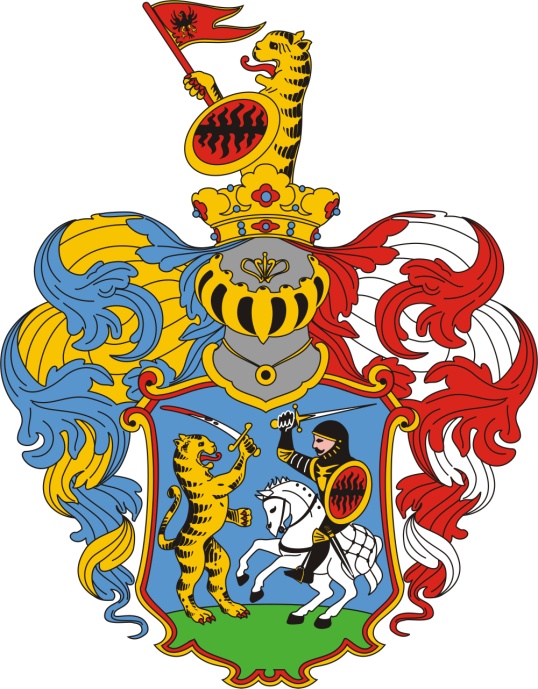 J E G Y Z Ő K Ö N Y VHajdúszoboszló Város Önkormányzata  Képviselő-testületének Pénzügyi és Gazdasági Bizottsága2024. április 24. napján megtartott nyilvános ülésérőlTárgymutatóHajdúszoboszló Város Önkormányzata Képviselő-testületénekPénzügyi és Gazdasági BizottságaAz ülés helye: Hajdúszoboszlói Polgármesteri Hivatal, Pávai Vajna Ferenc teremAz ülés időpontja: 2024. április 24. 1400 óraAz ülés típusa: nyílt Az ülés napirendi pontjai:Napirend elfogadása69/2024. (IV.24.) PGB határozat70/2024. (IV.24.) PGB határozatElőterjesztés a helyi menetrendszerinti autóbusz-közlekedés 2023. évi teljesítéséről (képviselő-testületi ülés 01. napirend)Előterjesztő: Szilágyiné Pál Gyöngyi irodavezető71/2024. (IV.24.) PGB határozatElőterjesztés a helyi menetrendszerinti autóbuszközlekedésre vonatkozó közszolgáltatási szerződés meghosszabbítására (képviselő-testületi ülés 02. napirend)Előterjesztő: Szilágyiné Pál Gyöngyi irodavezető72/2024. (IV.24.) PGB határozatElőterjesztés a Hungarospa Hajdúszoboszlói Gyógyfürdő és Egészségturisztikai Zrt. 2023. évi beszámolójáról (képviselő-testületi ülés 03. napirend)Előterjesztő: dr. Zajdó Zsolt Igazgatóság elnöke73/2024. (IV.24.) PGB határozatElőterjesztés a belső ellenőrzési tevékenység 2023. évi végrehajtásáról (képviselő-testületi ülés 04. napirend)Előterjesztő: dr. Morvai Gábor jegyző	74/2024. (IV.24.) PGB határozatElőterjesztés az önkormányzatok általános működéséhez és ágazati feladataihoz kapcsolódó támogatások és központosított előirányzatok elszámolásának vizsgálatáról (csak bizottsági anyag)Előterjesztő: dr. Morvai Gábor jegyző75/2024. (IV.24.) PGB határozatBeszámoló Hajdúszoboszló Város Önkormányzatának 2023. évi költségvetése végrehajtásáról (képviselő-testületi ülés 05. napirend)Előterjesztő: Czeglédi Gyula polgármester76/2024. (IV.24.) PGB határozatBeszámoló a Hajdúszoboszlói Nonprofit Zrt. 2023. évi gazdálkodásáról (képviselő-testületi ülés 06. napirend)Előterjesztő: Nyéki István vezérigazgató77/2024. (IV.24.) PGB határozatElőterjesztés a Hajdúszoboszlói Nonprofit Zrt. 2024. évi üzleti tervének elfogadására (képviselő-testületi ülés 07. napirend)Előterjesztő: Nyéki István vezérigazgató78/2024. (IV.24.) PGB határozatBeszámoló a Hajdúszoboszlói Köztemető üzemeltetéséről (képviselő-testületi ülés 08. napirend)Előterjesztő: Nyéki István vezérigazgató79/2024. (IV.24.) PGB határozatElőterjesztés a Hajdúszoboszlói Nonprofit Zrt. könyvvizsgálójának megbízására (képviselő-testületi ülés 09. napirend)Előterjesztő: Nyéki István vezérigazgató80/2024. (IV.24.) PGB határozatBeszámoló a Hajdúszoboszlói Turisztikai Közhasznú Nonprofit Kft. 2023. évi tevékenységéről (képviselő-testületi ülés 10. napirend)Előterjesztő: Lévay Enikő ügyvezető81/2024. (IV.24.) PGB határozatElőterjesztés az AeroFest rendezvénnyel kapcsolatos kérelemről (képviselő-testületi ülés 18. napirend)Előterjesztő: dr. Morvai Gábor jegyző82/2024. (IV.24.) PGB határozat83/2024. (IV.24.) PGB határozat84/2024. (IV.24.) PGB határozatElőterjesztés Hajdúszoboszló Város Önkormányzata Képviselő-testületének a helyi környezet és a természet védelméről szóló 18/2003 (X.16.) önkormányzati rendelete módosítására (képviselő-testületi ülés 20. napirend)Előterjesztő: dr. Morvai Gábor jegyző85/2024. (IV.24.) PGB határozatHajdúszoboszló Város Önkormányzata Képviselő-testületének a fizető parkolási rendszerről szóló 5/2012. (III. 22.) önkormányzati rendelete módosításáról (képviselő-testületi ülés 22. napirend)Előterjesztő: dr. Morvai Gábor jegyző 86/2024. (IV.24.) PGB határozatElőterjesztés „BBQ és sörfesztivál” rendezésére irányuló kérelemről (képviselő-testületi ülés 24. napirend)Előterjesztő: dr. Morvai Gábor jegyző87/2024. (IV.24.) PGB határozat88/2024. (IV.24.) PGB határozatElőterjesztés a Berettyóújfalui Szakképzési Centrum tulajdonosi hozzájárulás iránti kérelméről (képviselő-testületi ülés 25. napirend)Előterjesztő: dr. Morvai Gábor jegyző89/2024. (IV.24.) PGB határozatElőterjesztés a Gázláng Country Táncegyüttes kérelmével kapcsolatban (képviselő-testületi ülés 26. napirend) Előterjesztő: dr. Morvai Gábor jegyző90/2024. (IV.24.) PGB határozatElőterjesztés a Hősök tere 3. szám mögötti 6. számú garázs elővásárlási jog gyakorlására vonatkozóan (képviselő-testületi ülés 27. napirend)Előterjesztő: dr. Morvai Gábor jegyző91/2024. (IV.24.) PGB határozatElőterjesztés a Járási Hivatalnak átadott bútorzat tulajdonjoga rendezéséről (képviselő-testületi ülés 28. napirend)Előterjesztő: dr. Morvai Gábor jegyző92/2024. (IV.24.) PGB határozatElőterjesztés a közterület eltérő használatára vonatkozó kérelemről (légvár park) (képviselő-testületi ülés 29. napirend)Előterjesztő: dr. Morvai Gábor jegyző93/2024. (IV.24.) PGB határozatElőterjesztés a közterület eltérő használatára vonatkozó kérelemről (ugrálóvár) (képviselő-testületi ülés 30. napirend)Előterjesztő: dr. Morvai Gábor jegyző94/2024. (IV.24.) PGB határozatElőterjesztés tulajdonosi hozzájárulásról termálvíz túlfolyó vezetékhez (képviselő-testületi ülés 31. napirend)Előterjesztő: dr. Morvai Gábor jegyző95/2024. (IV.24.) PGB határozatElőterjesztés helyiséghasználati megállapodás jóváhagyásáról (képviselő-testületi ülés 32. napirend)Előterjesztő: dr. Morvai Gábor jegyző96/2024. (IV.24.) PGB határozatElőterjesztés Százados u. 26. szám alatti ingatlan elővásárlási jog gyakorlásáról (képviselő-testületi ülés 33. napirend)Előterjesztő: dr. Morvai Gábor jegyző97/2024. (IV.24.) PGB határozatElőterjesztés a Camponia Kft. kérelméről (képviselő-testületi ülés 34. napirend)Előterjesztő: dr. Morvai Gábor jegyzőA Bizottság levette napirendről az előterjesztést.Előterjesztés a Hajdúszoboszló város nemzeti vagyonáról szóló 10/2013. (IV.18.) önkormányzati rendelet módosítására (képviselő-testületi ülés 35. napirend)Előterjesztő: dr. Morvai Gábor jegyző98/2024. (IV.24.) PGB határozatElőterjesztés a Hajdúszoboszlói Egyesített Óvoda intézményfelújítási kérelméről (képviselő-testületi ülés 38. napirend)Előterjesztő: Szilágyiné Pál Gyöngyi irodavezető99/2024. (IV.24.) PGB határozatElőterjesztés utcabútorok kihelyezésével kapcsolatosan (képviselő-testületi ülés 39. napirend)Előterjesztő: Szilágyiné Pál Gyöngyi irodavezető100/2024. (IV.24.) PGB határozatElőterjesztés az esővízgyűjtő és komposztáló edényzetekre beérkezett lakossági igényekről (képviselő-testületi ülés 40. napirend)Előterjesztő: Szilágyiné Pál Gyöngyi irodavezető101/2024. (IV.24.) PGB határozatElőterjesztés az Önkormányzat költségvetésében kisajátításra rendelkezésre álló keretösszeg felosztásáról (csak bizottsági anyag)  Előterjesztő: dr. Morvai Gábor jegyző  102/2024. (IV.24.) PGB határozatJelen vannak a csatolt jelenléti ív szerinti bizottsági tagok: Harsányi István elnök, Mester József, dr. Sóvágó László, Nagy Attila, Tóth MártaA Polgármesteri Hivatal részéről jelen vannak: dr. Morvai Gábor jegyző, Bárdos Ilona gazdasági irodavezető, Szilágyiné Pál Gyöngyi városfejlesztési irodavezető, Kovács Zoltán kabinetvezető helyettes, Schmiedtné Mónus Erika megbízott irodavezető, dr. Biró Anett vagyongazdálkodási referensJelen vannak továbbá: Czeglédi Gyula polgármester, Czegle-Pinczés Enikő Hungarospa Zrt. vezérigazgatója, Dr. Zajdó Zsolt Hungarospa Zrt. Igazgatóság elnöke, Lőrincz László Hungarospa Zrt. Igazgatóság tagja, Lévay Enikő Hajdúszoboszlói Turisztikai Nonprofit Kft. ügyvezetője, Nagy Csaba belső ellenőrzési vezető, Nyéki István Hajdúszoboszlói Városgazdálkodási Nonprofit Zrt. vezérigazgatója, Matyasovszki Mónika a Volánbusz Zrt. képviselője, Trabach Norbert a Volánbusz Zrt. képviselője, Borbély-Szabó Sándor AeroFest szervezője, Ifj. Kerek László a Kerek Drink 2022 Kft. képviselőjeJegyzőkönyvvezető: Balla LászlónéHarsányi István: köszöntöm a megjelenteket. Külön köszöntöm Polgármester Urat, Jegyző Urat, meghívott vendégeinket. Az aláírt jelenléti ív alapján megállapítom, hogy a bizottság 5 fővel határozatképes. A kiküldött meghívó szerinti napirendi javaslathoz plusz anyag érkezett Képviselői indítvány a 2024. évi költségvetés módosítására címmel, melyet, ha tárgyalni kíván a bizottság napirendre kell venni. Jegyző úr, mint előterjesztő a bizottsági 14. számú (testületi 23. sz.) Előterjesztés a lakások és helyiségek bérletéről, elidegenítési szabályairól, valamint a lakások bérleti díjairól szóló rendelet megalkotására című előterjesztést visszavonja, így le kell venni napirendről. Vendégeinkre tekintettel javaslom a sorrendi módosítást. Van-e más javaslat? - amennyiben nincs, kérem, szavazzunk. Aki támogatja, hogy a Képviselői indítvány a 2024. évi költségvetés módosítására című anyagot napirendre vegyük, kérem kézfeltartással jelezze.A Pénzügyi és Gazdasági Bizottság 1 igen szavazattal (dr. Sóvágó László) 4 tartózkodás szavazattal (Harsányi István, Mester József, Nagy Attila, Tóth Márta) és ellenszavazat nélkül nem fogadta el a képviselői indítvány napirendre vételét (a döntéshozatalban 5 fő vett részt).69/2024. (IV.24.) PGB határozatHajdúszoboszló Város Önkormányzata Képviselő-testületének Pénzügyi és Gazdasági Bizottsága a Képviselői indítvány a 2024. évi költségvetés módosítására című anyagot nem vette napirendre.Harsányi István: aki a módosított napirendi javaslatot támogatja, kérem kézfeltartással jelezze.A Pénzügyi és Gazdasági Bizottság 5 igen szavazattal (Harsányi István, Mester József, dr. Sóvágó László, Nagy Attila, Tóth Márta) ellenszavazat és tartózkodás nélkül elfogadta a módosított napirendi javaslatot (a döntéshozatalban 5 fő vett részt).70/2024. (IV.24.) PGB határozatHajdúszoboszló Város Önkormányzata Képviselő-testületének Pénzügyi és Gazdasági Bizottsága elfogadta a módosított napirendi javaslatot.Napirend:Előterjesztés a helyi menetrendszerinti autóbusz-közlekedés 2023. évi teljesítéséről (képviselő-testületi ülés 01. napirend)Előterjesztő: Szilágyiné Pál Gyöngyi irodavezetőElőterjesztés a helyi menetrendszerinti autóbuszközlekedésre vonatkozó közszolgáltatási szerződés meghosszabbítására (képviselő-testületi ülés 02. napirend)Előterjesztő: Szilágyiné Pál Gyöngyi irodavezetőElőterjesztés a Hungarospa Hajdúszoboszlói Gyógyfürdő és Egészségturisztikai Zrt. 2023. évi beszámolójáról (képviselő-testületi ülés 03. napirend)Előterjesztő: dr. Zajdó Zsolt Igazgatóság elnökeElőterjesztés a belső ellenőrzési tevékenység 2023. évi végrehajtásáról (képviselő-testületi ülés 04. napirend)Előterjesztő: dr. Morvai Gábor jegyzőElőterjesztés az önkormányzatok általános működéséhez és ágazati feladataihoz kapcsolódó támogatások és központosított előirányzatok elszámolásának vizsgálatáról (csak bizottsági anyag)Előterjesztő: dr. Morvai Gábor jegyzőBeszámoló Hajdúszoboszló Város Önkormányzatának 2023. évi költségvetése végrehajtásáról (képviselő-testületi ülés 05. napirend)Előterjesztő: Czeglédi Gyula polgármesterBeszámoló a Hajdúszoboszlói Nonprofit Zrt. 2023. évi gazdálkodásáról (képviselő-testületi ülés 06. napirend)Előterjesztő: Nyéki István vezérigazgatóElőterjesztés a Hajdúszoboszlói Nonprofit Zrt. 2024. évi üzleti tervének elfogadására (képviselő-testületi ülés 07. napirend)Előterjesztő: Nyéki István vezérigazgatóBeszámoló a Hajdúszoboszlói Köztemető üzemeltetéséről (képviselő-testületi ülés 08. napirend)Előterjesztő: Nyéki István vezérigazgatóElőterjesztés a Hajdúszoboszlói Nonprofit Zrt. könyvvizsgálójának megbízására (képviselő-testületi ülés 09. napirend)Előterjesztő: Nyéki István vezérigazgatóBeszámoló a Hajdúszoboszlói Turisztikai Közhasznú Nonprofit Kft. 2023. évi tevékenységéről (képviselő-testületi ülés 10. napirend)Előterjesztő: Lévay Enikő ügyvezetőElőterjesztés az AeroFest rendezvénnyel kapcsolatos kérelemről (képviselő-testületi ülés 18. napirend)Előterjesztő: dr. Morvai Gábor jegyzőElőterjesztés Hajdúszoboszló Város Önkormányzata Képviselő-testületének a helyi környezet és a természet védelméről szóló 18/2003 (X.16.) önkormányzati rendelete módosítására (képviselő-testületi ülés 20. napirend)Előterjesztő: dr. Morvai Gábor jegyzőHajdúszoboszló Város Önkormányzata Képviselő-testületének a fizető parkolási rendszerről szóló 5/2012. (III. 22.) önkormányzati rendelete módosításáról (képviselő-testületi ülés 22. napirend)Előterjesztő: dr. Morvai Gábor jegyző Előterjesztés „BBQ és sörfesztivál” rendezésére irányuló kérelemről (képviselő-testületi ülés 24. napirend)Előterjesztő: dr. Morvai Gábor jegyzőElőterjesztés a Berettyóújfalui Szakképzési Centrum tulajdonosi hozzájárulás iránti kérelméről (képviselő-testületi ülés 25. napirend)Előterjesztő: dr. Morvai Gábor jegyzőElőterjesztés a Gázláng Country Táncegyüttes kérelmével kapcsolatban (képviselő-testületi ülés 26. napirend) Előterjesztő: dr. Morvai Gábor jegyzőElőterjesztés a Hősök tere 3. szám mögötti 6. számú garázs elővásárlási jog gyakorlására vonatkozóan (képviselő-testületi ülés 27. napirend)Előterjesztő: dr. Morvai Gábor jegyzőElőterjesztés a Járási Hivatalnak átadott bútorzat tulajdonjoga rendezéséről (képviselő-testületi ülés 28. napirend)Előterjesztő: dr. Morvai Gábor jegyzőElőterjesztés a közterület eltérő használatára vonatkozó kérelemről (légvár park) (képviselő-testületi ülés 29. napirend)Előterjesztő: dr. Morvai Gábor jegyzőElőterjesztés a közterület eltérő használatára vonatkozó kérelemről (ugrálóvár) (képviselő-testületi ülés 30. napirend)Előterjesztő: dr. Morvai Gábor jegyzőElőterjesztés tulajdonosi hozzájárulásról termálvíz túlfolyó vezetékhez (képviselő-testületi ülés 31. napirend)Előterjesztő: dr. Morvai Gábor jegyzőElőterjesztés helyiséghasználati megállapodás jóváhagyásáról (képviselő-testületi ülés 32. napirend)Előterjesztő: dr. Morvai Gábor jegyzőElőterjesztés Százados u. 26. szám alatti ingatlan elővásárlási jog gyakorlásáról (képviselő-testületi ülés 33. napirend)Előterjesztő: dr. Morvai Gábor jegyzőElőterjesztés a Camponia Kft. kérelméről (képviselő-testületi ülés 34. napirend)Előterjesztő: dr. Morvai Gábor jegyzőElőterjesztés a Hajdúszoboszló város nemzeti vagyonáról szóló 10/2013. (IV.18.) önkormányzati rendelet módosítására (képviselő-testületi ülés 35. napirend)Előterjesztő: dr. Morvai Gábor jegyzőElőterjesztés a Hajdúszoboszlói Egyesített Óvoda intézményfelújítási kérelméről (képviselő-testületi ülés 38. napirend)Előterjesztő: Szilágyiné Pál Gyöngyi irodavezetőElőterjesztés utcabútorok kihelyezésével kapcsolatosan (képviselő-testületi ülés 39. napirend)Előterjesztő: Szilágyiné Pál Gyöngyi irodavezetőElőterjesztés az esővízgyűjtő és komposztáló edényzetekre beérkezett lakossági igényekről (képviselő-testületi ülés 40. napirend)Előterjesztő: Szilágyiné Pál Gyöngyi irodavezetőElőterjesztés az Önkormányzat költségvetésében kisajátításra rendelkezésre álló keretösszeg felosztásáról (csak bizottsági anyag)  Előterjesztő: dr. Morvai Gábor jegyzőTájékoztatók, bejelentések 1. napirendElőterjesztés a helyi menetrendszerinti autóbusz-közlekedés 2023. évi teljesítéséről (képviselő-testületi ülés 01. napirend)Harsányi István: van-e kiegészítés? – nincs. Van-e kérdés?- vélemény? – amennyiben nincs, kérem szavazzunk. Aki az előterjesztést támogatja, kérem kézfeltartással jelezze.A Pénzügyi és Gazdasági Bizottság 5 igen szavazattal (Harsányi István, Mester József, dr. Sóvágó László, Nagy Attila, Tóth Márta) tartózkodás és ellenszavazat nélkül elfogadta a javaslatot (a döntéshozatalban 5 fő vett részt) és - az előterjesztésben foglaltak alapján - a következő határozatot hozta:71/2024. (IV.24.) PGB határozatHajdúszoboszló Város Önkormányzata Képviselő-testületének Pénzügyi és Gazdasági Bizottsága elfogadja a Volánbusz Zrt. helyi személyszállítás közszolgáltatási tevékenység feladatainak ellátásáról szóló 2023. évi beszámolóját, valamint támogatja, hogy az önkormányzati működési támogatás túlfizetés összege (2.503.135 Ft) a 2024. évi önkormányzati ellentételezésbe beszámításra kerüljön.Határidő:	2024. április 25.Felelős: 	bizottsági elnök2. napirendElőterjesztés a helyi menetrendszerinti autóbuszközlekedésre vonatkozó közszolgáltatási szerződés meghosszabbítására (képviselő-testületi ülés 02. napirend)Harsányi István: van-e kiegészítés?Szilágyiné Pál Gyöngyi: tegnapi ülésén a Városfejlesztési és Műszaki Bizottság megtárgyalta az előterjesztést, és egyhangúlag támogatta.Harsányi István: az a probléma, hogy a városgazdánál nincs meg a feltétel, hogy a személyszállítást elvégezze, illetve a környékünkön lévő magánvállalkozások sem tudják teljesíteni ezeket az előírásokat. Kérdésként merülhet fel, hogy 2 évre kössük a szerződést, vagy egyelőre csak egy évre?Szilágyiné Pál Gyöngyi: ez a kérdés elhangzott a városfejlesztési bizottság ülésén is. Az elmúlt időszakban elég sok menetrend módosításra került sor, és ebből kifolyólag úgy gondolkodtam, ha az új testület feláll, legalább egy teljes évet tudja megtapasztalni, hogy milyen formán működik ez a szolgáltatás, és amennyiben elégedett, egy év távlatában már tud megfelelően döntést hozni arról, hogy ezzel a jelenlegi menetrenddel és szolgáltatási szinttel akarja megpályáztatni ezt a szolgáltatást, vagy esetleg teljesen másban gondolkodik. Ezért írtam a két évet, de ez nyilván lehet egy év is, ebben az esetben már jövő év elején célszerű meghatározni azokat a paramétereket, ami alapján majd a pályázatot ki kell írni, hogy év végéig nagy bizonyosággal eredményesen lefolytatható legyen ez az eljárás.Harsányi István: van-e kérdés?- vélemény? – amennyiben nincs, kérem szavazzunk. Aki az előterjesztést támogatja, kérem kézfeltartással jelezze.A Pénzügyi és Gazdasági Bizottság 5 igen szavazattal (Harsányi István, Mester József, dr. Sóvágó László, Nagy Attila, Tóth Márta) tartózkodás és ellenszavazat nélkül elfogadta a javaslatot (a döntéshozatalban 5 fő vett részt) és - az előterjesztésben foglaltak alapján - a következő határozatot hozta:72/2024. (IV.24.) PGB határozatHajdúszoboszló Város Önkormányzata Képviselő-testületének Pénzügyi és Gazdasági Bizottsága támogatja a helyi menetrendszerinti autóbuszközlekedésre vonatkozó közszolgáltatási szerződés meghosszabbítására előterjesztést és határozati javaslatot és javasolja elfogadásra a Képviselő-testületnek az alábbiak szerint:Hajdúszoboszló Város Önkormányzata és a VOLÁNBUSZ Közlekedési Zrt. jogelődje, az ÉMKK Észak-magyarországi Közlekedési Központ Zrt. 2019. 09.30. napján Hajdúszoboszló Város közigazgatási területén autóbusszal végzett helyi közforgalmú menetrendszerinti autóbusz-közlekedési feladatok ellátására létrejött, ezidáig 9 alkalommal módosított közszolgáltatási szerződés hatályát a személyszállítási szolgáltatásokról szóló 2012. évi XLI. törvény rendelkezéseivel összhangban, az Európai Parlament és a Tanács a vasúti és közúti személyszállítási közszolgáltatásról, valamint az 1191/69/EGK és az 1107/70/EGK tanácsi rendelet hatályon kívül helyezéséről szóló 1370/2007/EK rendeletének 4. cikk (4) bekezdésében írtak alapján 2026. december 31. napjáig meghosszabbítja.Hajdúszoboszló Város Önkormányzatának Képviselő-testülete felhatalmazza a Polgármestert a közszolgáltatási szerződés módosítás Szolgáltatóval történő egyeztetésére, előkészítésére és aláírására.Határidő:	2024. április 25.Felelős: 	bizottsági elnökMatyasovszki Mónika és Trabach Norbert a Volánbusz Zrt. képviselői távoztak az ülésről.3. napirendElőterjesztés a Hungarospa Hajdúszoboszlói Gyógyfürdő és Egészségturisztikai Zrt. 2023. évi beszámolójáról (képviselő-testületi ülés 03. napirend)Harsányi István: van-e kiegészítés? – nincs. Az anyagból kiderül, hogy az elmúlt évben szépen teljesített a cég, kimagasló eredményt ért el, szép béremelést tudott nyújtani a dolgozóinak. Gratulálok ehhez a teljesítményhez, és a további évekre is hasonlókat kívánok!Van-e kérdés?- vélemény? – amennyiben nincs, kérem szavazzunk. Aki az előterjesztést támogatja, kérem kézfeltartással jelezze.A Pénzügyi és Gazdasági Bizottság 5 igen szavazattal (Harsányi István, Mester József, dr. Sóvágó László, Nagy Attila, Tóth Márta) tartózkodás és ellenszavazat nélkül elfogadta a javaslatot (a döntéshozatalban 5 fő vett részt) és - az előterjesztésben foglaltak alapján - a következő határozatot hozta:73/2024. (IV.24.) PGB határozatHajdúszoboszló Város Önkormányzata Képviselő-testületének Pénzügyi és Gazdasági               Bizottsága elfogadja a Hungarospa Hajdúszoboszlói Gyógyfürdő és Egészségturisztikai Zártkörűen Működő Részvénytársaság 2023. évi beszámolóját.Határidő:	2024. április 25.Felelős: 	bizottsági elnökCzegle-Pinczés Enikő a Hungarospa Zrt. vezérigazgatója, dr. Zajdó Zsolt a Hungarospa Zrt. Igazgatóság elnöke és Lőrincz László a Hungarospa Zrt. Igazgatóság tagja távoztak az ülésről.4. napirendElőterjesztés a belső ellenőrzési tevékenység 2023. évi végrehajtásáról (képviselő-testületi ülés 04. napirend)Harsányi István: van-e kiegészítés? – nincs. Van-e kérdés?- vélemény? – amennyiben nincs, kérem szavazzunk. Aki az előterjesztést támogatja, kérem kézfeltartással jelezze.A Pénzügyi és Gazdasági Bizottság 5 igen szavazattal (Harsányi István, Mester József, dr. Sóvágó László, Nagy Attila, Tóth Márta) tartózkodás és ellenszavazat nélkül elfogadta a javaslatot (a döntéshozatalban 5 fő vett részt) és - az előterjesztésben foglaltak alapján - a következő határozatot hozta:74/2024. (IV.24.) PGB határozatHajdúszoboszló Város Önkormányzata Képviselő-testületének Pénzügyi és Gazdasági Bizottsága a 370/2011. (XII. 31.) Kormányrendelet 49. § (3a) bekezdés alapján beterjesztett, a belső ellenőrzési vezető által a 2023. évi belső ellenőrzésekről összeállított, az alábbiak szerint részletezett éves ellenőrzési jelentéseket jóváhagyja.1.	Éves jelentést az önkormányzat irányítása alá tartozó költségvetési intézményeinek 2023. évi belső ellenőrzéseiről (1. sz. melléklet)2.	Éves jelentést a Hajdúszoboszlói Polgármesteri Hivatal 2023. évi belső ellenőrzéseiről (2. sz. melléklet)Határidő:	2024. április 25.Felelős: 	bizottsági elnök5. napirendElőterjesztés az önkormányzatok általános működéséhez és ágazati feladataihoz kapcsolódó támogatások és központosított előirányzatok elszámolásának vizsgálatáról (csak bizottsági anyag)Harsányi István: van-e kiegészítés? – nincs. Van-e kérdés?- vélemény? – amennyiben nincs, kérem szavazzunk. Aki az előterjesztést támogatja, kérem kézfeltartással jelezze.A Pénzügyi és Gazdasági Bizottság 5 igen szavazattal (Harsányi István, Mester József, dr. Sóvágó László, Nagy Attila, Tóth Márta) tartózkodás és ellenszavazat nélkül elfogadta a javaslatot (a döntéshozatalban 5 fő vett részt) és - az előterjesztésben foglaltak alapján - a következő határozatot hozta:75/2024. (IV.24.) PGB határozatHajdúszoboszló Város Önkormányzata Képviselő-testületének Pénzügyi és Gazdasági Bizottsága az Önkormányzat irányítása alá tartozó költségvetési intézményeknél a 2023. évi támogatások és központosított előirányzatok elszámolásáról, mutatószámainak felülvizsgálatáról készített belső ellenőrzési jelentést elfogadja.Határidő:	azonnalFelelős: 	jegyző, belső ellenőrzési vezetőNagy Csaba belső ellenőrzési vezető távozott az ülésről.6. napirendBeszámoló Hajdúszoboszló Város Önkormányzatának 2023. évi költségvetése végrehajtásáról (képviselő-testületi ülés 05. napirend)Harsányi István: van-e kiegészítés? – nincs. Van-e kérdés?- vélemény? – amennyiben nincs, kérem szavazzunk. Aki az előterjesztést támogatja, kérem kézfeltartással jelezze.A Pénzügyi és Gazdasági Bizottság 5 igen szavazattal (Harsányi István, Mester József, dr. Sóvágó László, Nagy Attila, Tóth Márta) tartózkodás és ellenszavazat nélkül elfogadta a javaslatot (a döntéshozatalban 5 fő vett részt) és - az előterjesztésben foglaltak alapján - a következő határozatot hozta:76/2024. (IV.24.) PGB határozatHajdúszoboszló Város Önkormányzata Képviselő-testületének Pénzügyi és Gazdasági Bizottsága elfogadja Hajdúszoboszló város 2023. évi költségvetésének végrehajtásáról szóló beszámolót és rendelettervezetet és javasolja elfogadásra a Képviselő-testületnek.Határidő:	2024. április 25.Felelős: 	bizottsági elnök7. napirendBeszámoló a Hajdúszoboszlói Nonprofit Zrt. 2023. évi gazdálkodásáról (képviselő-testületi ülés 06. napirend)Harsányi István: van-e kiegészítés – nincs. Van-e kérdés? dr. Sóvágó László: azt az ígéretet kaptam, hogy a Szent István parkot rendbe teszi a városgazda, a növények pótlása nem történt meg. „Szívügyem” ez a park. Ott sok növény nem váltotta be a hozzáfűzött reményeket, több növény kipusztuló félben van, így hiába van főkertész, fokozatosan csúszni fog lefele a park, már nem az, ami volt. Nyéki István: elfogadom, meg fogom nézni. A fűfelületet felújítottuk, gondoztuk, ápoltuk, ezt biztosan tudom, utána nézek a növényzet pótlásának.Harsányi István: dicséret illeti a városgazdálkodási Zrt-t is, hisz 131 millió forintos eredménnyel zárta az évet, a bérfejlesztés 21%-os volt, úgy gondolom, hogy ez dicséretet érdemel. Van-e további hozzászólás? – amennyiben nincs, kérem szavazzunk. Aki a beszámolót támogatja, kérem kézfeltartással jelezze.A Pénzügyi és Gazdasági Bizottság 5 igen szavazattal (Harsányi István, Mester József, dr. Sóvágó László, Nagy Attila, Tóth Márta) tartózkodás és ellenszavazat nélkül elfogadta a javaslatot (a döntéshozatalban 5 fő vett részt) és - az előterjesztésben foglaltak alapján - a következő határozatot hozta:77/2024. (IV.24.) PGB határozatHajdúszoboszló Város Önkormányzata Képviselő-testületének Pénzügyi és Gazdasági               Bizottsága elfogadja a Hajdúszoboszlói Városgazdálkodási Nonprofit Zártkörűen Működő Részvénytársaság 2023. évi beszámolóját.Határidő:	2024. április 25.Felelős: 	bizottsági elnök8. napirendElőterjesztés a Hajdúszoboszlói Nonprofit Zrt. 2024. évi üzleti tervének elfogadására (képviselő-testületi ülés 07. napirend)Harsányi István: van-e kiegészítés? Nyéki István: 2,6 milliárdos árbevétel mellett az idei évnél különösen szerényebb eredménnyel tervezünk, mert az előző évi eredmények, ahogy a kimutatásokból is látszik rendkívül nagy szerepe volt a kamatbevételeknek, a pénzügyi műveletek eredményének, amellyel az idei évben már nem számolhatunk. Egyrészt mert a szabad pénzeszközök nem fognak olyan mértékben rendelkezésre állni, másrészt a kamatszintek sem olyanok, mint az elmúlt évben. További 20% körüli bérfejlesztést szeretnénk megvalósítani ebben az évben is. Az előző évben sikerült talán a reálbért megtartani, idén már valami növekedést is szeretnénk biztosítani dolgozóinknak.Harsányi István: van-e kérdés?- vélemény? – amennyiben nincs, kérem szavazzunk. Aki az üzleti tervet elfogadja, kérem kézfeltartással jelezze.A Pénzügyi és Gazdasági Bizottság 5 igen szavazattal (Harsányi István, Mester József, dr. Sóvágó László, Nagy Attila, Tóth Márta) tartózkodás és ellenszavazat nélkül elfogadta a javaslatot (a döntéshozatalban 5 fő vett részt) és - az előterjesztésben foglaltak alapján - a következő határozatot hozta:78/2024. (IV.24) PGB határozatHajdúszoboszló Város Önkormányzata Képviselő-testületének Pénzügyi és Gazdasági               Bizottsága a Hajdúszoboszlói Városgazdálkodási Nonprofit Zártkörűen Működő Részvénytársaság 2024. évi üzleti tervét elfogadja.Határidő:	2024. április 25.Felelős: 	bizottsági elnök9. napirendBeszámoló a Hajdúszoboszlói Köztemető üzemeltetéséről (képviselő-testületi ülés 08. napirend)Harsányi István: van-e kiegészítés? Nyéki István: törvényi kötelezettségnek teszünk eleget, amikor minden évben a temető fenntartásáról egy külön kimutatást készítünk, az ezen a tevékenységen megjelenő bevételeinkről és a felmerülő kiadásainkról. Sajnos azt kell mondjam, hogy a tendencia nem változott, évek óta veszteséges  a temető fenntartás, aminek oka, hogy az ide elkönyvelhető bevételek és a sírhelyek megváltásából, újra-váltásából befolyó bevételek nem nyújtanak fedezetet a temető fenntartására. Az itt felmerülő költségek nagy része bérköltség, valamint az igénybe vett szolgáltatások jelennek meg jelentős költségelemként. 2023-ban kiugróan magas volt a fák kivágására fordított összeg. Nagyságrendileg olyan 100 db kiszáradt fát (tuják, fenyők) kellett kivágnunk, amit leginkább csak alpintechnikával lehetett elvégezni, melyre több millió forintot fordítottunk. Mivel a temető tulajdonosa az önkormányzat nem járul hozzá a temető fenntartás költségeihez, így ez veszteségként jelenik meg, amit az egyéb tevékenységeink bevételéből tudunk fedezni.Harsányi István: van-e kérdés?- vélemény? – amennyiben nincs, kérem szavazzunk. Aki az előterjesztést támogatja, kérem kézfeltartással jelezze.A Pénzügyi és Gazdasági Bizottság 5 igen szavazattal (Harsányi István, Mester József, dr. Sóvágó László, Nagy Attila, Tóth Márta) tartózkodás és ellenszavazat nélkül elfogadta a javaslatot (a döntéshozatalban 5 fő vett részt) és - az előterjesztésben foglaltak alapján - a következő határozatot hozta:79/2024. (IV.24.) PGB határozatHajdúszoboszló Város Önkormányzata Képviselő-testületének Pénzügyi és Gazdasági Bizottsága a Hajdúszoboszlói Városgazdálkodási Nonprofit Zártkörűen Működő Részvénytársaság beszámolóját a temető fenntartásról és a ravatalozó üzemeltetéséről elfogadja.Határidő:	2024. április 25.Felelős: 	bizottsági elnök10. napirendElőterjesztés a Hajdúszoboszlói Nonprofit Zrt. könyvvizsgálójának megbízására (képviselő-testületi ülés 09. napirend)Harsányi István: van-e kiegészítés? Nyéki István: ez év június elején lejár a könyvvizsgálónk megbízása, így szükséges új könyvvizsgáló megbízása, ez kizárólagosan a tulajdonos hatásköre. Lefolytattuk a tárgyalásokat, és azt javasoljuk a képviselő-testületnek, hogy az eddigi könyvvizsgálót bízza meg ismét 2.500.000 Ft/év+ ÁFA díjért.Harsányi István: van-e kérdés?- vélemény? – amennyiben nincs, kérem szavazzunk. Aki az előterjesztést támogatja, kérem kézfeltartással jelezze.A Pénzügyi és Gazdasági Bizottság 5 igen szavazattal (Harsányi István, Mester József, dr. Sóvágó László, Nagy Attila, Tóth Márta) tartózkodás és ellenszavazat nélkül elfogadta a javaslatot (a döntéshozatalban 5 fő vett részt) és - az előterjesztésben foglaltak alapján - a következő határozatot hozta:80/2024. (IV.24.) PGB határozatHajdúszoboszló Város Önkormányzata Képviselő-testületének Pénzügyi és Gazdasági Bizottsága támogatja és javasolja a Képviselő-testületnek, hogy a Hajdúszoboszlói Városgazdálkodási Nonprofit Zártkörűen Működő Részvénytársaság könyvvizsgálói feladatainak ellátására 2024. június 1-től 2027. május 31-ig a ZÁR-SZÁM-ADÓ Kft. (4200 Hajdúszoboszló, Kossuth u. 62. könyvvizsgálói engedély száma: 000555) bízza meg. A könyvvizsgálatot a Kft-n belül Kosztin László bejegyzett könyvvizsgáló (könyvvizsgálói engedély száma: 002654) közgazdász, adószakértő és helyettesítő könyvvizsgálóként pedig Ulveczki Eszter bejegyzett könyvvizsgáló (könyvvizsgálói engedély száma: 006709) végzi.A feladat ellátásáért a könyvvizsgálót 2.500.000 Ft/év+ ÁFA díjazás illeti meg.Határidő:	2024. április 25.Felelős: 	bizottsági elnökNyéki István a Hajdúszoboszlói Városgazdálkodási Nonprofit Zrt. vezérigazgatója távozott az ülésről.11. napirendBeszámoló a Hajdúszoboszlói Turisztikai Közhasznú Nonprofit Kft. 2023. évi tevékenységéről (képviselő-testületi ülés 10. napirend)Harsányi István: van-e kiegészítés? – nincs.A sorra következő cégek mindegyike eredményesen dolgozott. A Turisztikai Közhasznú Nonprofit Kft. az 1,8 millió forint helyett 2,5 millió forintos eredményt ért el. Gratulálunk nekik! Van-e észrevétel? – amennyiben nincs, kérem szavazzunk. Aki beszámolót támogatja, kérem kézfeltartással jelezze.A Pénzügyi és Gazdasági Bizottság 5 igen szavazattal (Harsányi István, Mester József, dr. Sóvágó László, Nagy Attila, Tóth Márta) tartózkodás és ellenszavazat nélkül elfogadta a javaslatot (a döntéshozatalban 5 fő vett részt) és - az előterjesztésben foglaltak alapján - a következő határozatot hozta:81/2024. (IV.24.) PGB határozatHajdúszoboszló Város Önkormányzata Képviselő-testületének Pénzügyi és Gazdasági Bizottsága elfogadja a Hajdúszoboszlói Turisztikai Közhasznú Nonprofit Kft. 2023. évi beszámolóját.Határidő:	2024. április 25.Felelős: 	bizottsági elnökLévay Enikő a Hajdúszoboszlói Turisztikai Nonprofit Kft. ügyvezetője távozott az ülésről.12. napirendElőterjesztés az AeroFest rendezvénnyel kapcsolatos kérelemről (képviselő-testületi ülés 18. napirend)Harsányi István: van-e kiegészítés?dr. Morvai Gábor: a Városfejlesztési és Műszaki Bizottság és a Turisztikai és Nemzetközi Kapcsolatokért Felelős Bizottság is megtárgyalta az előterjesztést, és mindkét bizottság elvi támogatását adta a rendezvény megszervezéséhez, de mindkét ülésen merültek fel kérdések a rendezvénnyel kapcsolatban, melyre a jelen lévő kérelmező Borbély-Szabó Sándor úr válaszolt. Mindkét bizottság álláspontja az volt, hogy a támogatási összeg tekintetében a Pénzügyi és Gazdasági Bizottság tegyen javaslatot. Harsányi István: javaslom a támogatás összege 1,5 millió forint legyen, mint tavaly.Van-e kérdés? – vélemény?Borbély-Szabó Sándor: a turisztikai bizottság délelőtti ülésén kért tőlem egy költségvetés tervezetet a 2024. évi rendezvényre vonatkozóan, melyet most bemutatok. Jelen pillanatban 21 millió forint a rendezvény költsége, ha nem lesz honvédelmi minisztériumi támogatás.Harsányi István: ezt jó lett volna hamarabb megkapnunk, mert így most erről nem tudunk dönteni, itt pénzről van szó, át kell tanulmányozni az anyagot.dr. Morvai Gábor: a bemutatott költségvetési tervezetből így most első „átfutásra” annyit tudok megállapítani, hogy a kérelmezett összeghez (3+3 millió forint) képest a kiadási oldala lényegesen magasabb ennek a rendezvénynek. Ennél többet most nem tudok erről mondani, ahhoz alaposabban át kell nézni a tervezetet.Harsányi István: előző években is hasonló volt a rendezvény költsége, és akkor is csak 1,5 millió forint támogatás kapott. Borbély-Szabó Sándor: az első rendezvény költsége 39 millió forint volt, ezt megküldtem a bizottság részére. Azóta a helyzet változott a gazdálkodási problémák, illetve a repülőtér műszaki problémái miatt. Az előző években én teremtettem elő a szükséges forrásokat. A 2022. évi másfél millió forintos támogatást gyakorlatilag egy helyi (hangosítós) vállalkozó kapta meg, amit 800.000 forinttal kellett kipótolnom. Egy ilyen rendezvénynél a hangosítás kötelező, még akkor is, ha nincs színpadi elem, a közönség irányítására, ha esetleg katasztrófa helyzet van. Ezen felül minden költséget én teremtettem elő helyi vállalkozók és a Honvédelmi Minisztérium segítségével. A 2023. évi rendezvény szerényebb költségkerettel valósult meg, mint az első. A 1,5 millió forintos támogatás szintén kifizetésre került a rendezvényen biztosított mentőszolgálatra, egy helyi média nyomtatvány költségére, illetve hangosításra. Az összes többi program, zenés és repülőtéri bemutató költségét szintén magán támogatásokból teremtettem elő. A jogszabályok nagyon sokat változtak, szigorodtak, az ilyen jellegű repülős nyilvános bemutató rendezvényekre vonatkozóan, és ezeknek is meg kell felelni.Harsányi István: megértjük az elmondottakat, de van egy elfogadott költségvetésünk, mely szerint gazdálkodunk, a kereteket be kell tartanunk, nem szabad elrugaszkodnunk, hogy most elköltjük a pénzt, és év végére nem marad. Más lenne a helyzet, ha ezt a kérelmet ismertük volna a költségvetés készítésekor. Úgy gondolom, hogy most ezt a rendezvényt 1,5 millió forinttal tudjuk támogatni.Borbély-Szabó Sándor: nem tudom mennyivel hamarabb kellett volna benyújtanom a kérelmet, egy hónapja írtam meg ezt – ugyanezen összegekkel – Polgármester úrnak.Czeglédi Gyula: válaszoltam a levélre, hogy pályázni kell az úgynevezett „Civil” keretre, tehát a lehetőség meg lett volna. Segíteni és támogatni próbálom minden módon ezt a rendezvényt, hiszen ez egy rendkívül népszerű és látványos rendezvény. Itt most nem erről van szó, és a pénzek tekintetében a korábbiakhoz képest ilyen nagy eltérítést nem nagyon tudunk. Igaz kicsit bővült a „Civil” támogatásra fordított keretösszeg is, de a 1,5 millió forint támogatás helyett a 6 millió forintos igényt nem tudjuk kielégíteni, még az is kérdés, hogy pénzügyileg van-e annyi tartalék a költségvetésünkben. Ez egy jó kezdeményezés, egy jó dolog. A leírásból hiányoznak a támogató szponzorok, akik biztosítják ennek a megvalósítását, ez egy lényeges része egy ilyen rendezvénynek, legyenek olyan akár üzleti alapú (reklám marketin, hirdetés), akár más módon érdekeltek, akik beleteszik a pénzüket, egy ilyen költséges, nagyszabású rendezvénybe. Magam részéről támogatom az elképzelést, de úgy kellene kalkulálni, hogy ezzel a szerény 1,5 millió forint támogatással is megvalósuljon ez a rendezvény.Borbély-Szabó Sándor: az Aero Klubbal, mint civil szervezettel most nem tudunk pályázni, és az a korábbi civil szervezet, amellyel pályáztunk, már megszűnt. 2 hónappal ezelőtt írtunk levelet Jegyző úrhoz, hogy a „Hajdúszoboszlói”, mint név használható-e civil szervezet megnevezésében, egy új szervezet létrehozásakor, mert ez volt az elképzelés.dr. Morvai Gábor: válaszlevelemben azt írtam az önöket képviselő ügyvédnek, hogy miért kérik a képviselő-testület döntését a Hajdúszoboszló név használatához, tekintettel arra, hogy Hajdúszoboszló város vonatkozó rendelete a név használatra nem tartalmaz rendelkezést. Sok településen van, ahol a névhasználat rendeletben szabályozott. Kértem, hogy indokolják a kérést, hisz nem tudok a képviselő-testület elé terjeszteni egy olyan kérést, amiben nincs jogalapja a képviselő-testületnek dönteni.Czeglédi Gyula: azt szeretném erősíteni, hogy technikai akadálya nincs, hogy a rendezvényt támogassa a város. Említette, hogy a délelőtti turisztikai bizottsági ülésen is felmerült, hogy technikai támogatást tudnak rá találni, hogy a rendezvény támogatásra kerüljön. Azt gondolom, hogy az összegről kellene dönteni, és ezt vagy elfogadja, vagy nem a támogatott.Bárdos Ilona: délelőtt a turisztikai bizottság ülésén felmerültek ezek a kérdések, problémák, azért kérte a bizottság, hogy a pénzügyi bizottsági ülésre hozza el kérelmező a tervezett rendezvény költségvetését, lássuk nagyságrendileg milyen kiadások lesznek, miből fog összetevődni. Milyen bevételeket tudott már megszerezni, mit szeretne még az önkormányzattól hozzá, hogy lásson valamit a képviselő-testület, hogy mi az az összeg, amiből meg lehet szervezni ezt a rendezvényt. Felmerült az is, hogy ha nem Kft. bonyolítja a szervezést, akkor a városi művelődési központon keresztül történjen, mint központi szervezője lenne a rendezvénynek, mindenki oda fizetné be a támogatásokat. Az ülésen ott volt a művelődési ház igazgatója nem zárkózott el attól, hogy rajtuk keresztül történjen ezen program megvalósítása, csak ahhoz tudni kell a tényleges költséget és, hogy tényleg meg lesz-e a szükséges bevétel, mert a művelődési ház ne fizessen arra rá, hogy elfogadott egy felkérést az AeroFest rendezésére, és közben meg mínusz lesz az eredménye. A turisztikai bizottság sem tudott dönteni a támogatás összegében, ezért bízta, ezt a pénzügyi bizottságra. Megnéztük, hogy a „Civil Alapból” képzett tartalékból lehetne-e fizetni, technikailag 1,5 millió forintot, vagy amit a testület meghatároz oda tudunk adni, a kérdés az, hogy mennyi az, amit oda lehet adni, meg az, amiből meg lehet csinálni ezt a rendezvényt?A „Civil Alapból” képzett tartalékból már nem pályázat útján, hanem egyedi döntés alapján adhat a képviselő-testület támogatást, megbízási szerződéssel, mellyel el kell számolni. dr. Sóvágó László: mennyi támogatást kér a kérelmező, - és mennyit akar adni az önkormányzat?Harsányi István: kétszer 3 millió forintot kér kérelmező különböző feladatokra a rendezvény megvalósításához, és mi javasoljuk a 1,5 millió forint támogatást, amennyivel tavaly is támogattuk ezt a rendezvényt. Van-e más javaslat a 1,5 millió forinton kívül?Borbély-Szabó Sándor: az Aero Klubnak van bérleti díjból származó bevétele, tartalékja, amivel véleményem szerint még nem tudott elszámolni. Én tagja vagyok továbbra is a klubnak, és ha lehetséges utalja el az önkormányzat a 6 millió forintot a klubnak bemutató rendezvények támogatására, és így rajtuk keresztül valósulna meg ezen rendezvény támogatása. Szponzorokat szerezni 3-4 hónapos komoly munka, és a támogatásukért cserébe ki kell elégíteni a gazdasági igényeiket ellenszolgáltatással (pld.: megjelenés, élményrepülés). Azért kérem az önkormányzat segítségét, mivel sem én, sem az Aero Klub nem áll úgy gazdaságilag, sem műszakilag nem áll úgy a repülőtér, hogy ezt a rendezvényt meg tudjuk valósítani 1,5 millió forintból. Ennyi összegből lehet „kisebb repülős napot” csinálni egy fellépővel, de az visszalépés, és úgy gondolom, hogy az AeroFest egy ívelő pályán haladó rendezvény, aminek 21 millió forintos a költségvetése. Egy kisebb rendezvényre, nem megy ki a turista, nem jön el a vendég Hajdúszoboszlóra. Azt gondolom, hogy a rendezvények (AeroFest, S-Max Találkozó), melyeket eddig itt megszerveztem az elmúlt években, azok több ezer vendégéjszakát hoztak a városnak, és így munkát adtak nemcsak a fürdőnek, hanem a helyi vállalkozóknak is. Azt szeretném, hogy vegyünk bemutató programokat, hozzunk olyan fellépőket, akiket ingyenesen nézhetnek az emberek, illetve az is támogatás, ha a repülőtér használatáért nem kell bérleti díjat fizetnem, mint az elmúlt 2 évben.dr. Morvai Gábor: alapvetően háromféle módon tud rendezvény történni a repülőtéren, első, hogy a területet jelenleg hasznosító egyesület szervez egy rendezvényt. Második, hogy van egy szervező, aki bemutatott egy programot, és ha a képviselő-testület támogatja annak megvalósítását, akkor kérelmező jogot nyer arra, hogy az Aero Klubbal megegyezzen, és a klubnak tűrnie kell, hogy az önkormányzat által támogatott szervező a repülőtéren egy rendezvényt megvalósít. A harmadik, hogy az önkormányzat, vagy valamely intézménye szervezi a rendezvényt. Tehát e tekintetben más szabály érvényesül, mint egy közterülethasználattal kapcsolatban, ahol egy rendelet melléklete tartalmazza a négyzetméter árakat. dr. Sóvágó László: az a baj, hogy itt a repülőtéren olyan fejetlenség van, és ezt nem csak én mondom (tudnék képviselő neveket mondani). Az is szörnyű probléma ilyenkor, látom a visszafogottság részbeni okát, hogy egy alpolgármester vezeti, vagy lehet már nem vezeti az Aero Klubbot, nem is tudom hogy ő az elnök vagy már nem elnök, ez egy egészségtelen dolog, semmi keresnivalója ott a politikának, mert akkor ilyen helyzetbe kerülünk. Ha mi nem vagyunk jogosultak az Aero Klub költségvetésének tételes átvizsgálására, azért mégsem ártana tudni, hogy úgy mennek a dolgok, ahogy elvárhatók. Az Aero Klubtól is elvárható lenne az én megítélésem szerint, hogy valamivel hozzájáruljon ehhez a rendezvényhez, persze, ha olyan fejetlenség van, mint amit hallok, hogy nincs semmiféle költségvetési fegyelem. Nem is értem, hogy a múltkori kérésünk miért nem lett már teljesítve, mikor április végét írjuk, és még ezek szerint nem fogadták el az elmúlt évi költségvetést, szóval azért ezek mind közrejátszanak abban, hogy egy ilyen „áttekinthetetlen dzsungel” ez számomra. Én azt gondolom, hogy szavazni kell, és látjuk, hogy a többség mennyi támogatást szavaz meg.Harsányi István: így van szavazni kell. Úgy gondolom, hogy elvileg támogatnunk kell ezt a rendezvényt, mert tényleg jó és színvonalas rendezvény volt korábbi években. Van egy 1,5 millió forintos javaslat, van-e más javaslat?dr. Sóvágó László: javaslom a kérelemben leírt 6 millió forint támogatást.Harsányi István: javaslom az elvi támogatást adjuk meg a rendezvényhez. aki ezzel egyetért kérem, kézfeltartással jelezze.A Pénzügyi és Gazdasági Bizottság 5 igen szavazattal (Harsányi István, Mester József, dr. Sóvágó László, Nagy Attila, Tóth Márta) tartózkodás és ellenszavazat nélkül elfogadta a javaslatot (a döntéshozatalban 5 fő vett részt) és - az előterjesztésben foglaltak alapján - a következő határozatot hozta:82/2024. (IV.24.) PGB határozatHajdúszoboszló Város Önkormányzata Képviselő-testületének Pénzügyi és Gazdasági Bizottsága elvi támogatását adja az előterjesztés mellékletében foglalt kérelem alapján az „AeroFest 2024 Hajdúszoboszlói Repülőnapok” rendezvény megvalósításához a hajdúszoboszlói repülőtéren 2024. július 12-13-14. napjain. Határidő:	2024. április 25.Felelős: 	bizottsági elnökHarsányi István: aki elfogadja a rendezvény 6 millió forintos támogatását, kérem, kézfeltartással jelezze.A Pénzügyi és Gazdasági Bizottság 1 igen szavazattal (dr. Sóvágó László) 4 nem szavazattal (Harsányi István, Mester József, Nagy Attila, Tóth Márta) és tartózkodás szavazat nélkül nem fogadta el a javaslatot (a döntéshozatalban 5 fő vett részt) és - az előterjesztésben foglaltak alapján - a következő határozatot hozta:83/2024. (IV.24.) PGB határozatHajdúszoboszló Város Önkormányzata Képviselő-testületének Pénzügyi és Gazdasági Bizottsága nem támogatja az „AeroFest 2024 Hajdúszoboszlói Repülőnapok” rendezvény megvalósításához 6.000.000 Ft vissza nem térítendő támogatást nyújtani a szervező részére.Határidő:	2024. április 25.Felelős: 	bizottsági elnökHarsányi István: aki támogatja a módosításként elhangzott 1,5 millió forintos támogatást a rendezvényhez, kérem, kézfeltartással jelezze.A Pénzügyi és Gazdasági Bizottság 4 igen szavazattal (Harsányi István, Mester József, Nagy Attila, Tóth Márta) 1 tartózkodás szavazattal (dr. Sóvágó László) és ellenszavazat nélkül elfogadta a javaslatot (a döntéshozatalban 5 fő vett részt) és - az elhangzottak alapján - a következő határozatot hozta:84/2024. (IV.24.) PGB határozatHajdúszoboszló Város Önkormányzata Képviselő-testületének Pénzügyi és Gazdasági Bizottsága támogatja az „AeroFest 2024 Hajdúszoboszlói Repülőnapok” rendezvény megvalósításához 1.500.000 Ft vissza nem térítendő támogatást nyújtani a szervező részére, mely összeg forrása a költségvetési tartalék.Határidő:	2024. április 25.Felelős: 	bizottsági elnök13. napirendElőterjesztés Hajdúszoboszló Város Önkormányzata Képviselő-testületének a helyi környezet és a természet védelméről szóló 18/2003 (X.16.) önkormányzati rendelete módosítására (képviselő-testületi ülés 20. napirend)Harsányi István: van-e kiegészítés? dr. Morvai Gábor: a Kormányhivatal Környezetvédelmi és Természetvédelmi Főosztályától megérkezett a jogszabálytervezettel kapcsolatos vélemény, a főosztály támogatja ebben a formában a rendeletmódosítás elfogadását.Ez tehát arról szól, hogy a fapótlási díjat vissza lehet igényelni, amennyiben egy éven belül valaki saját maga vállalja, hogy pótolja a kivágott fát, ezt ellenőrizni fogja a hivatal, és amennyiben ez megtörtént, akkor a fapótlási díjat vissza lehet igényelni. Harsányi István: nem értettem teljesen azt, hogy egy fa esetén, két fa esetén a., b., c. pont mire hivatkozik. Ki tudnátok fejteni, hogy mit jelent ez?dr. Morvai Gábor: különböző kategóriákba sorolja a rendelet a fapótlási díj fizetésének a kötelezettségét, és attól függően, hogy milyen fákkal kell pótolni a kivágott fát, eltérő összegek is vannak a rendeletben meghatározva a fapótlási díj vonatkozásában. Erre tekintettel szükséges a rendeletmódosításnál is utalni a két különböző esetre, hogy mely esetben hogyan kell a fapótlást teljesíteni ahhoz, hogy visszaigényelhető legyen a korábban befizetett összeg.Harsányi István: igen, így érthető – köszönöm. Van-e kérdés?- vélemény? – amennyiben nincs, kérem szavazzunk. Aki az előterjesztést támogatja, kérem kézfeltartással jelezze.A Pénzügyi és Gazdasági Bizottság 5 igen szavazattal (Harsányi István, Mester József, dr. Sóvágó László, Nagy Attila, Tóth Márta) tartózkodás és ellenszavazat nélkül elfogadta a javaslatot (a döntéshozatalban 5 fő vett részt) és - az előterjesztésben foglaltak alapján - a következő határozatot hozta:85/2024. (IV.24.) PGB határozatHajdúszoboszló Város Önkormányzata Képviselő-testületének Pénzügyi és Gazdasági Bizottsága támogatja a Hajdúszoboszló Város Önkormányzata Képviselő-testületének a helyi környezet és a természet védelméről szóló 18/2003 (X.16.) önkormányzati rendelete módosítására előterjesztést és rendelettervezetet és javasolja a képviselő-testületnek elfogadásra az alábbiak szerint:Hajdúszoboszló Város Önkormányzata Képviselő-testületének .../2024. (IV. 25.) önkormányzati rendeletea helyi környezet és a természet védelméről szóló 18/2003 (X.16.) önkormányzati rendelete módosításárólHajdúszoboszló Város Önkormányzatának Képviselő-testülete az Alaptörvény 32. cikk (2) bekezdésében, valamint a hulladékról szóló 2012. évi CLXXXV. törvény 35. § (1) bekezdés h) pontjában és 88. § (4) bekezdés c) pontjában kapott felhatalmazás alapján, a Magyarország helyi önkormányzatairól szóló 2011. évi CLXXXIX. törvény 13. § (1) bekezdés 5. és 11. pontjaiban, a környezet védelmének általános szabályairól szóló 1995. évi LIII. tv. 46. § (1) bekezdés c) és 48. § (4) b), d), e), f) pontjaiban, a helyi önkormányzatok és szerveik, a köztársasági megbízottak, valamint egyes centrális alárendeltségű szervek feladat- és hatásköreiről szóló 1991. évi XX. törvény 85. §-ában, valamint a vízgazdálkodásról szóló 1995. évi LVII. törvény 4.§ (2) bekezdése c) pontjában foglalt feladatkörében eljárva, a környezet védelmének általános szabályairól szóló 1995. évi LIII. törvény 48. § (3) bekezdésében biztosított véleményezési jogkörében eljáró Hajdú-Bihar Vármegyei Kormányhivatal Környezetvédelmi, Természetvédelmi és Hulladékgazdálkodási Főosztály, valamint Hajdúszoboszló Város Önkormányzata Képviselő-testületének az önkormányzat szervezeti és működési szabályzatáról szóló 18/2019. (XI. 7.) önkormányzati rendelete 4. melléklete alapján a Mezőgazdasági és Környezetvédelmi és Városfejlesztési és Műszaki Bizottság véleményének kikérésével Hajdúszoboszló Város Önkormányzata Képviselő-testületének a helyi környezet és a természet védelméről szóló 18/2003 (X.16.) önkormányzati rendelete módosításáról a következőket rendeli el:1. §A helyi környezet és a természet védelméről szóló 18/2003 (X.16.) önkormányzati rendelet 11/A. §-a a következő (6a) bekezdéssel egészül ki:„(6a) A fapótlási díj összege visszaigényelhető az alábbi feltételek fennállása esetén: a)	engedélyes a fakivágási engedély kérelemben vállalja a (6) bekezdés a) és c) pontjában meghatározott fa kivágása esetén 1 darab, a b) pontjában meghatározott fa kivágása esetén 2 darab, a fakivágási engedélyben előírt fajtájú, méretű és minőségű fa telepítését, gondozását a fakivágási engedély határozat kiállítását követő 1 év időtartamon belül. A határidő elmulasztása jogvesztő.b)	engedélyes a fakivágási engedély kiállítását követő 1 év időtartamon belül, az előírt fajtájú, méretű és minőségű fa telepítését követően erre vonatkozó kérelmet nyújt be a Hajdúszoboszlói Polgármesteri Hivatal Városfejlesztési Irodájához.c)	A fapótlási díjat a visszaigénylésre vonatkozó kérelem elbírálását követően a Hajdúszoboszlói Polgármesteri Hivatal Gazdasági Irodája átutalja a kérelmező által megadott számlaszámra.”2. §Ez a rendelet 2024. május 1-jén lép hatályba.Határidő:	2024. április 25.Felelős: 	bizottsági elnök14. napirendHajdúszoboszló Város Önkormányzata Képviselő-testületének a fizető parkolási rendszerről szóló 5/2012. (III. 22.) önkormányzati rendelete módosításáról (képviselő-testületi ülés 22. napirend)Harsányi István: van-e kiegészítés?dr. Morvai Gábor: az előterjesztést tárgyalta a Városfejlesztési és Műszaki Bizottság, Nyéki István vezérigazgató úr tett észrevételt a rendelettervezettel kapcsolatban. Ő azt javasolta, hogy az üzemeltetési időszak minden egyes fizetőparkoló esetében egységesen reggel hét és este nyolc óra közé kerüljön módosításra, hiszen az előterjesztett rendelettervezet külön kategóriába sorolt volna egyes közterületeket. Vezérigazgató úr azt javasolta, hogy ennek a parkolási rendszerben történő kezelése rendkívül bonyolult lenne, ezért ő javasolja, hogy az egész város tekintetében a fizetőparkolóknál a reggel héttől este nyolcig kategória érvényesüljön, vagy ha nem ez a kategória, akkor is egységes legyen reggel héttől este hatig vagy reggel héttől este nyolcig, tehát ne legyen egy díjzónán belül külön fizetős időszak. Ezt én előterjesztőként befogadtam, és amennyiben a bizottság is támogatja, én elkészítem a reggel héttől este nyolc óráig, tehát húsz óráig tartó időszakra vonatkozó módosítást. A városfejlesztési bizottság is ezt a megoldást preferálta. Volt még egy észrevétel, a Városfejlesztési és Műszaki Bizottság nem támogatta a c. pontként bevezetni kívánt díjfizetési kedvezmény jogcímet, amely arra az esetre vonatkozott, hogyha valakinek fizetős övezetben van legalább egyketted tulajdoni hányada magánszemélyként lakóingatlanban, akkor kezdeményezhette volna a felvételét a díjkedvezményezettek listájára, de ezt a bizottság ebben a formában elvetette.Harsányi István: van-e kérdés? – vélemény?Mester József: javaslom a c. pont nem támogatását.Harsányi István: én javaslom, hogy amit a műszaki bizottság támogatott, a pénzügyi bizottság is azt támogassa. Aki ezzel egyetért, kérem, kézfeltartással jelezze. A Pénzügyi és Gazdasági Bizottság 5 igen szavazattal (Harsányi István, Mester József, dr. Sóvágó László, Nagy Attila, Tóth Márta) tartózkodás és ellenszavazat nélkül elfogadta a javaslatot (a döntéshozatalban 5 fő vett részt) és - az előterjesztésben foglaltak alapján - a következő határozatot hozta:86/2024. (IV.24.) PGB határozatHajdúszoboszló Város Önkormányzata Képviselő-testületének Pénzügyi és Gazdasági Bizottsága támogatja a fizető parkolási rendszerről szóló 5/2012. (III. 22.) önkormányzati rendelete módosításáról előterjesztést és rendelettervezetet azzal a kiegészítéssel, hogy az üzemeltetési időszak minden fizetőparkoló esetében egységesen reggel 7:00 órától este 20:00 óráig legyen meghatározva.A Bizottság javasolja, hogy a parkolási díjfizetési kötelezettség alól ne kapjon mentességet az a személyszállító gépjármű, amelynek magánszemély üzembentartója a rendelet 1. mellékletében felsorolt közterületekhez kapcsolódó címen található lakóingatlanban legalább 1/2 arányú tulajdoni illetőséggel rendelkezik.Határidő:	2024. április 25.Felelős: 	bizottsági elnök15. napirendElőterjesztés „BBQ és sörfesztivál” rendezésére irányuló kérelemről (képviselő-testületi ülés 24. napirend)Harsányi István: van-e kiegészítés?dr. Morvai Gábor: helyi rendeletünk melléklete meghatározza a kulturális, művelődési, sport, idegenforgalmi rendezvények kategóriáját, ahol étel, illetve ital kimérés történik, és a főszezoni időszakban 200 Ft/m2/nap összeget tartalmaz a rendelet, mint fizetendő díjat e tekintetben. Itt még, ami felmerülhet kérdésként, hogy a kérelem érinti a vakparkolót, és a parkolási rendeletünk alapján, amennyiben fizető parkolót eltérő használat érint, úgy a Városfejlesztési és Műszaki Bizottság támogató döntése esetén fizetési kötelezettség alól a Pénzügyi és Gazdasági Bizottságnak van lehetősége felmentést adni. Mivel a Városfejlesztési és Műszaki Bizottság támogatta a rendezvény megvalósítását, ezért a Pénzügyi és Gazdasági Bizottságnak arról is szükséges döntenie, hogy a 200 Ft/m2/nap díjtételen felül a kérelmezőt mentesíti a fizető parkoló használatáért fizetendő ellenérték alól, mivel most eltérő használatra kerül sor a fizető parkolóban. Négy napra a területhasználati díj 560.000 forint.Harsányi István: és mennyi lenne, ha a parkolóból számolnánk a díjat?dr. Morvai Gábor: a kérelem nem csak a parkolót érinti, ha csak a parkolóra korlátozódik a rendezvény, úgy a kérelem szerint nem valósítható meg, mert ott a harangház irányába is tartalmazott a kérelem közterülethasználati igényt, meg a másik oldalra is.Harsányi István: és ha a vakparkolóban lévő parkolókra számoljuk a díjat, illetve a négyzetméterre a többi területen?dr. Morvai Gábor: ezt a számítást nem végeztük el, de az sok lenne, mert tízszeres árat kell fizetni a parkolókért. Ifj. Kerek László: arra szeretném kérni a Tisztelt Bizottságot, hogy mérlegelje azt a dolgot, hogy ha már valóban használni fogjuk a teljes vakparkolót, de igazából mi fizikailag az egyharmad részét használjuk, a kétharmad rész az egy sétáló rész, illetve a tűzoltóságnak egy menekülés és mentési útvonal, amit biztosítani kell, tehát azt is használjuk, de nem használjuk.Körülbelül 14 kiállító lesz és egy kiállító 15 négyzetmétert használ, tehát fizikailag a kiállítók ennyi helyet használnak. Harsányi István: de parkolni nem tudunk? Ifj. Kerek László: a parkolót teljes mértékben - már csak a gyalogos forgalom miatt is - zárni kell.Mester József: magyarul akkor senki nem mehet arra a területre, mert a tűzoltóság azt kikötötte, hogy azt a belső területet ne használja senki? A fesztiválon résztvevő közönség sem használhatja?Ifj. Kerek László: igen, a két szélen vannak a kiállítók, és középen a „folyosónak” mindig szabadon kell lenni, amit a biztonsági szolgálat is folyamatosan figyel.Gyalogos forgalomra használható, fizikailag tárgyak elhelyezésére nem használható, gyakorlatilag menekülő útvonal.dr. Sóvágó László: ha jól értem, négy napra 560 ezer forint a használati díj, ez napi 140 ezer forint, ez nem jelenthet gondot egy rendezvénynek?Ifj. Kerek László: tavalyi évben ezért nem kellett fizetnem, illetve egyéb más dolgokért sem, amiért idén már kell fizetni. Ez gyakorlatilag 90%-kal emeli meg a költségvetésem. Beadtam a tavalyi támogatás pénzügyi beszámolóját, mindenki láthatta. dr. Sóvágó László: én elhiszem, de mindenféle rossz indulat nélkül mondom amelyik rendezvény nem képes napi 100 ezer forint helypénzt elviselni, ott azért vannak gondok. Ifj. Kerek László: nem csak napi 100 ezer forintról, hanem egyéb költségekről is beszélünk!dr. Sóvágó László: nyilván én elhiszem, hogy vannak egyéb költségek, de az nem az önkormányzat hatáskörébe tartozó költség. Adók is biztos vannak, én ezt nem vitatom. Ami ránk tartozik, az napi 140 ezer forint. Némi túlzással, aki lerakja a kapuja előtt a sódert, az fizet majdnem ennyit. Ezt így összefüggésébe kell nézni. Én ezt nem tartom soknak, és semmiféle ilyen bosszú jelleg, kötekedési jelleg nem vezérel. Ez nem jelenthet egy rendezvénynél komoly pénzt. Harsányi István: tehát Jegyző úr számítása alapján négyszer 140.000 forint, összesen 560.000 forint. Ezzel kapcsolatban van-e más javaslata a bizottságnak?Mester József: a turisztikai bizottságnak volt valami javaslata az összeg tekintetében? Ott mégis turisztikába jártas emberek vannak, tehát arra gondolok, hogy jártasabbak abban, hogy egy ilyen fesztiválnak mennyi a költsége, az egyebek az hogyan alakul, vendéglátósok vannak ott, és talán van egy javaslat, hogy ez kitermelhető, vagy nem, stb.Ifj. Kerek László: a turisztikai bizottság az összeg tekintetében továbbpasszolta a döntést a pénzügyi bizottságnak.Harsányi István: van-e más javaslat a 140.000 Ft/nap bérleti díjon kívül? – nincs. Aki ezt támogatja, kérem kézfeltartással jelezze.A Pénzügyi és Gazdasági Bizottság 5 igen szavazattal (Harsányi István, Mester József, dr. Sóvágó László, Nagy Attila, Tóth Márta) tartózkodás és ellenszavazat nélkül elfogadta a javaslatot (a döntéshozatalban 5 fő vett részt) és - az előterjesztésben foglaltak alapján - a következő határozatot hozta:87/2024. (IV.24.) PGB határozatHajdúszoboszló Város Önkormányzata Képviselő-testületének Pénzügyi és Gazdasági Bizottsága támogatja a „BBQ és sörfesztivál” megrendezését 2024.08.08-11. között a Szent István parkban, az ún. vakparkolóban, valamint a Harangház és a szökőkút közötti területen, melynek használatát 140.000 Ft/nap bérleti díj ellenében javasolja engedélyezni. Határidő:	2024. április 25.Felelős: 	bizottsági elnökIfj. Kerek László a Kerek Drink 2002 Kft. képviselője távozott az ülésről.dr. Morvai Gábor: Elnök úr, arról is döntsön a bizottság, hogy a parkoló használat tekintetében a díjfizetési kötelezettségtől eltekint.Harsányi István: igen, a parkolóért nem kell fizetni, ennyi a teljes bérleti költség naponta. Mester József: ha a parkolóért mentességet adunk, akkor miért fontos az, hogy a tűzoltóság menekülési útvonalat kér? -ezért úgysem fizet.dr. Morvai Gábor: fizet a parkoló területéért is 200 Ft/m2/nap összeget. A helyi rendeleteink szerint, ha úgy szervez valaki rendezvényt, hogy részben vagy egészben parkolót is érint, akkor a parkolóra vonatkozó szabályok is élnek. Mester József: tehát akkor nem a fizetés alól adunk mentességet, hanem a más kategóriába sorolás alapján történő fizetést engedélyezzük.Tóth Márta: szerintem ő úgy gondolta, hogy a vakparkolóért nem kell fizetnie.Mester József: de valójában használja azt a területet, ott vannak a vásárlók, a táncosok stb.dr. Sóvágó László: az része a rendezvénynek.dr. Morvai Gábor: annyit szeretnék megjegyezni, hogy nem mérlegelési jogkör a 200 Ft/m2 bérleti díj, mert ezt a rendelet tartalmazza.Mester József: akkor nem is kellett volna megkérdezni, hogy van-e más javaslat.Bárdos Ilona: a képviselő-testület dönthet úgy is, hogy a parkoló díját kéri megfizetni a 30 db parkoló után. A bizottság most mentességet adott a parkolódíj tekintetében.dr. Morvai Gábor: tehát, hogy ha összefoglaljuk, akkor a két bizottság igazából a kedvező megoldás mellett döntött, tehát a kérelmező számára kedvező megoldás született, de hát fizetni kell, mert ezt a rendelet tartalmazza. dr. Sóvágó László: ezt meg kellene mondani neki, mert ő úgy ment el, hogy mi milyen rossz emberek vagyunk – látszott az arcán.Mester József: az is érdekes volt, hogy ez 90 százalékkal megnöveli a bekerülési költséget, akkor nagyon olcsón tudja kihozni a rendezvényt.Bárdos Ilona: délelőtt a turisztikai bizottság ülésén elhangzott az 560.000 Ft bérleti díj a négy napra, kérelmező azt mondta rá, hogy jó. A városfejlesztési ülésen még csak négyszázvalamennyi ezer forint volt az összeg.dr. Morvai Gábor: ő lehet félreértette a 140.000-et, hogy egy napra 140.000 Ft. Szerintem nem volt a 140.000 Ft/nap bérleti díj egyértelmű számára, de ez részben az előterjesztő, tehát az én hibám is, mert ezt nem tartalmazta az előterjesztés, ezt én szóban mondtam el kiegészítésként, tehát ezért vállalom a felelősséget, de a rendeletben ez benne van, ezt meg muszáj volt ismertetni a bizottságokkal.Harsányi István: egy kicsit furcsaságot érzek ebben, mert úgy emlékszem, hogy elkészítette a beszámolót, és ha jól emlékszem mínusz 83.000 Ft volt. Ilyen mínusz eredmény ellenére ismét szervezi a rendezvényt? Felmentést adunk kérelmezőnek, hogy ne fizessen parkoló díjat, aki ezt támogatja, kérem kézfeltartással jelezze. A Pénzügyi és Gazdasági Bizottság 5 igen szavazattal (Harsányi István, Mester József, dr. Sóvágó László, Nagy Attila, Tóth Márta) tartózkodás és ellenszavazat nélkül elfogadta a javaslatot (a döntéshozatalban 5 fő vett részt) és - az elhangzottak alapján - a következő határozatot hozta:88/2024. (IV.24.) PGB határozatHajdúszoboszló Város Önkormányzata Képviselő-testületének Pénzügyi és Gazdasági Bizottsága támogatja a „BBQ és sörfesztivál” megrendezését 2024.08.08-11. között a Szent István parkban, az ún. vakparkolóban, valamint a Harangház és a szökőkút közötti területen, és mentesíti kérelmezőt a fizető parkoló díjának megfizetése alól.Határidő:	2024. április 25.Felelős: 	bizottsági elnök16. napirendElőterjesztés a Berettyóújfalui Szakképzési Centrum tulajdonosi hozzájárulás iránti kérelméről (képviselő-testületi ülés 25. napirend)Harsányi István: van-e kiegészítés? dr. Morvai Gábor: a határozati javaslat szövegében van egy javítási javaslatom, mert helytelenül Tankerületi Központ szerepel, ez helyesen a Berettyóújfalui Szakképzési Centrum. Harsányi István: fakivágásról elég nehezen döntött a testület, de most egy olyan beruházás lesz, hogy 2,5 milliárd forintból megújul a közgáz. Ezen fák gyökerei már a régi épületnek a falait sértik, illetve felül a lombkorona pedig tetőszerkezetet. Nem lenne jó egy szép, felújított iskolának további kárt okoznának ezek a fák. A Centrum vállalja azt, hogy előnevelt fákat, ugyanannyi (16) darabot telepít, ahová mi kérjük. Én kérem, hogy támogassuk ezt. Van-e kérdés, - vélemény ezzel kapcsolatban? -amennyiben nincs, kérem szavazzunk. Aki támogatja az előterjesztést az elhangzott javítással, kérem kézfeltartással jelezze.A Pénzügyi és Gazdasági Bizottság 5 igen szavazattal (Harsányi István, Mester József, dr. Sóvágó László, Nagy Attila, Tóth Márta) tartózkodás és ellenszavazat nélkül elfogadta a javaslatot (a döntéshozatalban 5 fő vett részt) és - az elhangzottak alapján - a következő határozatot hozta:89/2024. (IV.24.) PGB határozatHajdúszoboszló Város Önkormányzata Képviselő-testületének Pénzügyi és Gazdasági Bizottsága hozzájárulását adja a Berettyóújfalui Szakképzési Centrum részére a Hajdúszoboszló Gönczy Pál utca 15-17. sz. alatt található Berettyóújfalui SzC Közgazdasági Technikum épületének udvarán található tizenhathat darab kijelölt fa kivágásához a műszaki tervdokumentációban foglaltak szerint azzal a feltétellel, hogy a kivágott fák visszapótlásra kerülnek előnevelt fákkal az ingatlan területén.Határidő:	2024. április 25.Felelős: 	bizottsági elnök17. napirendElőterjesztés a Gázláng Country Táncegyüttes kérelmével kapcsolatban (képviselő-testületi ülés 26. napirend)Harsányi István: van-e kiegészítés? dr. Morvai Gábor: a turisztikai bizottság ülésén elhangzott, hogy szerencsésebb lenne, hogyha a piac Bethlen utcai bejárata helyett a művelődési központ előtti területre kapnának engedélyt a táncegyüttes tagjai. A másik két közterület tekintetében nem történt változtatás. A turisztikai bizottság ebben a formában támogatta a kérelmet. Harsányi István: van-e kérdés?- vélemény? – amennyiben nincs, kérem szavazzunk. Aki az támogatja az előterjesztést az elhangzott módosítással, kérem kézfeltartással jelezze.A Pénzügyi és Gazdasági Bizottság 5 igen szavazattal (Harsányi István, Mester József, dr. Sóvágó László, Nagy Attila, Tóth Márta) tartózkodás és ellenszavazat nélkül elfogadta a javaslatot (a döntéshozatalban 5 fő vett részt) és - az elhangzottak alapján - a következő határozatot hozta:90/2024. (IV.24.) PGB határozatHajdúszoboszló Város Önkormányzata Képviselő-testületének Pénzügyi és Gazdasági Bizottsága támogatja a Gázláng Country Táncegyüttes kérelmét a közterület használatára vonatkozóan, a tánc világnapja alkalmából, ingyenes táncműsor megtartása céljából. A közterület 2024. április 27-én 25 perces idősávban ingyenesen használható 8 x 5 m nagyságú területen az alábbi helyszíneken:-	Kovács Máté Városi Művelődési Központ és Könyvtár előtti területen,-	Szilfa étterem előtti tér, a régi szökőkút mellett,-	Gyógyfürdő téli bejárat előtti téren.Határidő:	2024. április 25.Felelős: 	bizottsági elnök18. napirendElőterjesztés a Hősök tere 3. szám mögötti 6. számú garázs elővásárlási jog gyakorlására vonatkozóan (képviselő-testületi ülés 27. napirend)Harsányi István: van-e kiegészítés? – nincs. Van-e kérdés?- vélemény? – amennyiben nincs, kérem szavazzunk. Én azt javaslom, hogy mondjunk le az elővásárlási jogról, így van a határozati javaslat is, tehát aki igennel szavaz, lemond az elővásárlási jogról. Aki a határozati javaslatot támogatja, kérem kézfeltartással jelezze.A Pénzügyi és Gazdasági Bizottság 5 igen szavazattal (Harsányi István, Mester József, dr. Sóvágó László, Nagy Attila, Tóth Márta) tartózkodás és ellenszavazat nélkül elfogadta a javaslatot (a döntéshozatalban 5 fő vett részt) és - az elhangzottak alapján - a következő határozatot hozta:91/2024. (IV.24.) PGB határozatHajdúszoboszló Város Önkormányzata Képviselő-testületének Pénzügyi és Gazdasági Bizottsága támogatja és javasolja a Képviselő-testületnek, hogy a Hajdúszoboszló, Hősök tere 3. szám mögött lévő, 6099/2 hrsz-ú közterület megnevezésű ingatlanon található 6. számú 15,6 m2 alapterületű garázs 1/1-ed tulajdoni hányadára, 2024.04.08. napján kötött adásvételi szerződésre vonatkozóan Hajdúszoboszló Város Önkormányzata elővásárlási jogáról történő lemondást.Határidő:	2024. április 25.Felelős: 	bizottsági elnök19. napirendElőterjesztés a Járási Hivatalnak átadott bútorzat tulajdonjoga rendezéséről (képviselő-testületi ülés 28. napirend)Harsányi István: van-e kiegészítés? dr. Morvai Gábor: ezek már 0 Ft értékű bútorok.Harsányi István: van-e kérdés?- vélemény? – amennyiben nincs, kérem szavazzunk. Aki támogatja az előterjesztést, kérem kézfeltartással jelezze.A Pénzügyi és Gazdasági Bizottság 4 igen szavazattal (Harsányi István, Mester József, Nagy Attila, Tóth Márta) 1 nem szavazattal (dr. Sóvágó László) és tartózkodás nélkül elfogadta a javaslatot (a döntéshozatalban 5 fő vett részt) és - az előterjesztésben foglaltak alapján - a következő határozatot hozta:92/2024. (IV.24.) PGB határozatHajdúszoboszló Város Önkormányzata Képviselő-testületének Pénzügyi és Gazdasági Bizottsága támogatja a Járási Hivatalnak átadott bútorzat tulajdonjoga rendezéséről előterjesztést és határozati javaslatot és javasolja elfogadásra a képviselő-testületnek az alábbiak szerint: Hajdúszoboszló Város Önkormányzatának Képviselő-testülete nyilatkozza, hogy a Hajdú –Bihar Vármegyei Kormányhivatal Hajdúszoboszlói Járási Hivatalának / Kormányhivatalának megalakulásakor átadott, az előterjesztésben felsorolt bútorzat tulajdonjogáról lemond. Egyben elfogadja, hogy 2 db páncélszekrény tulajdonjoga visszakerüljön Hajdúszoboszló Város Önkormányzatához.Határidő:	2024. április 25.Felelős: 	bizottsági elnök20. napirendElőterjesztés a közterület eltérő használatára vonatkozó kérelemről (légvár park) (képviselő-testületi ülés 29. napirend)Harsányi István: van-e kiegészítés? A városfejlesztési bizottság és a turisztikai bizottság is levette napirendről az előterjesztést, hogy majd későbbi időpontban tárgyalják, ha lesz más helyszínjavaslata a kérelmezőnek, amit egyeztet az irodával, illetve a bizottságokkal, és akkor újra elénk kerül.dr. Morvai Gábor: ezt én még kiegészíteném, mert egész pontosan a turisztikai bizottságon az a kérelem került megfogalmazásra, hogy a hivatal adott esetben a városfejlesztési és a turisztikai bizottság tagjaival kiegészülve akár helyszínbejárás keretében vizsgálják meg azt, hogy mely területek jöhetnek szóba az ilyen jellegű kérelmek vonatkozásában és készüljön erről egy új előterjesztés. Szükség szerint akár abban a formában is, hogy ez a jövőben pályázható területként kerüljön majd, kijelölésre. Tehát egy feladatot kapott a hivatal erre vonatkozóan. Harsányi István: szimpatikusabb számomra, amit elmondott Jegyző úr. Mi a bizottság véleménye erről?dr. Sóvágó László: igen szimpatikusabb a javaslat.Harsányi István: aki támogatja a Jegyző úr által elmondott javaslatot, kérem kézfeltartással jelezze.A Pénzügyi és Gazdasági Bizottság 5 igen szavazattal (Harsányi István, Mester József, dr. Sóvágó László, Nagy Attila, Tóth Márta) tartózkodás és ellenszavazat nélkül elfogadta a javaslatot (a döntéshozatalban 5 fő vett részt) és - az előterjesztésben foglaltak alapján - a következő határozatot hozta:93/2024. (IV.24.) PGB határozatHajdúszoboszló Város Önkormányzata Képviselő-testületének Pénzügyi és Gazdasági Bizottsága leveszi napirendről a közterület eltérő használatára vonatkozó kérelemről (légvár park) előterjesztést és támogatja az alábbi határozati javaslatot:A Hivatal a Városfejlesztési és Műszaki Bizottság, és a Turisztikai és Nemzetközi kapcsolatokért Felelős Bizottság tagjaival kiegészülve, - akár helyszíni bejárás keretében - vizsgálja meg azt, hogy mely területek jöhetnek szóba az ilyen kérelmek vonatkozásában, és készüljön egy új előterjesztés, szükség szerint akár abban a formában is, hogy ez a jövőben pályázható területként kerüljön kijelölésre.Határidő:	2024. április 25.Felelős: 	bizottsági elnök21. napirendElőterjesztés a közterület eltérő használatára vonatkozó kérelemről (ugrálóvár) (képviselő-testületi ülés 30. napirend)Harsányi István: ennél a napirendnél ugyanaz a helyzet, mint az előző 20. napirendi kérelemnél. Javaslom támogatni ugyanazt a Jegyző úr által elmondott javaslatot. Aki ezzel egyetért, kérem kézfeltartással jelezze.A Pénzügyi és Gazdasági Bizottság 5 igen szavazattal (Harsányi István, Mester József, dr. Sóvágó László, Nagy Attila, Tóth Márta) tartózkodás és ellenszavazat nélkül elfogadta a javaslatot (a döntéshozatalban 5 fő vett részt) és - az előterjesztésben foglaltak alapján - a következő határozatot hozta:94/2024. (IV.24.) PGB határozatHajdúszoboszló Város Önkormányzata Képviselő-testületének Pénzügyi és Gazdasági Bizottsága leveszi napirendről a közterület eltérő használatára vonatkozó kérelemről (ugrálóvár)) előterjesztést és támogatja az alábbi határozati javaslatot:A Hivatal a Városfejlesztési és Műszaki Bizottság, és a Turisztikai és Nemzetközi kapcsolatokért Felelős Bizottság tagjaival kiegészülve, - akár helyszíni bejárás keretében - vizsgálja meg azt, hogy mely területek jöhetnek szóba az ilyen kérelmek vonatkozásában, és készüljön egy új előterjesztés, szükség szerint akár abban a formában is, hogy ez a jövőben pályázható területként kerüljön kijelölésre.Határidő:	2024. április 25.Felelős: 	bizottsági elnök22. napirendElőterjesztés tulajdonosi hozzájárulásról termálvíz túlfolyó vezetékhez (képviselő-testületi ülés 31. napirend)Harsányi István: van-e kiegészítés? – nincs. Van-e kérdés?- vélemény? – amennyiben nincs, kérem szavazzunk. Aki támogatja az előterjesztést, kérem kézfeltartással jelezze.A Pénzügyi és Gazdasági Bizottság 5 igen szavazattal (Harsányi István, Mester József, dr. Sóvágó László, Nagy Attila, Tóth Márta) tartózkodás és ellenszavazat nélkül elfogadta a javaslatot (a döntéshozatalban 5 fő vett részt) és - az előterjesztésben foglaltak alapján - a következő határozatot hozta:95/2024. (IV.24.) PGB határozatHajdúszoboszló Város Önkormányzata Képviselő-testületének Pénzügyi és Gazdasági Bizottsága hozzájárulását adja, hogy a Hajdúszoboszló 3805 hrsz (Liliom utca), 3811/7 hrsz (Ibolya utca), 4706/1 hrsz (Hőforrás utca) ingatlanokon termálvíz túlfolyó vezeték építése történjen. A kérelmezőnek a kivitelezés során be kell tartania a vonatkozó jogszabályi előírásokat. A tulajdonosi hozzájárulás nem mentesíti kérelmezőt a szükséges szakhatósági és más engedélyek beszerzésétől és az azokban foglaltak betartása alól.Határidő:	2024. április 25.Felelős: 	bizottsági elnök23. napirendElőterjesztés helyiséghasználati megállapodás jóváhagyásáról (képviselő-testületi ülés 32. napirend)Harsányi István: van-e kiegészítés? Az óvoda részére kérik 3 helyiség biztosítását a Rákóczi u. 27. szám alatti épületben raktározási célra átadásra kerüljön, az óvoda felújítás miatt.Van-e kérdés?- vélemény? – amennyiben nincs, kérem szavazzunk. Aki támogatja az előterjesztést, kérem kézfeltartással jelezze.A Pénzügyi és Gazdasági Bizottság 5 igen szavazattal (Harsányi István, Mester József, dr. Sóvágó László, Nagy Attila, Tóth Márta) tartózkodás és ellenszavazat nélkül elfogadta a javaslatot (a döntéshozatalban 5 fő vett részt) és - az előterjesztésben foglaltak alapján - a következő határozatot hozta:96/2024. (IV.24.) PGB határozatHajdúszoboszló Város Önkormányzata Képviselő-testületének Pénzügyi és Gazdasági Bizottsága támogatja a helyiséghasználati megállapodás jóváhagyásáról előterjesztést és határozati javaslatot és javasolja elfogadásra a képviselő-testületnek az alábbiak szerint: Hajdúszoboszló Város Önkormányzatának Képviselő–testülete az előterjesztésben megállapított feltételek mellett ingyenes használatba adja a Hajdúszoboszló Rákóczi u. 27. sz. alatt található ingatlan három kijelölt helyiségét a Hajdúszoboszlói Egyesített Óvoda részére raktározás céljából. A helyiséghasználati megállapodás határozatlan időre szól azzal a kikötéssel, hogy a helyiséghasználat legalább 30 napos határidővel visszavonható, ha Hajdúszoboszló Város Önkormányzata Képviselő-testületének határozata alapján a helyiség más, fontos városi célra szükségessé válik.  A Képviselő-testület felhatalmazza a Polgármestert a helyiséghasználati megállapodás aláírására.Határidő:	2024. április 25.Felelős: 	bizottsági elnök24. napirendElőterjesztés Százados u. 26. szám alatti ingatlan elővásárlási jog gyakorlásáról (képviselő-testületi ülés 33. napirend)Harsányi István: van-e kiegészítés? – nincs. Aki a határozati javaslatra igennel szavaz, lemond az elővásárlási jogról. Van-e kérdés? – vélemény? – amennyiben nincs, kérem szavazzunk. Aki a határozati javaslatot támogatja, kérem kézfeltartással jelezze.A Pénzügyi és Gazdasági Bizottság 5 igen szavazattal (Harsányi István, Mester József, dr. Sóvágó László, Nagy Attila, Tóth Márta) tartózkodás és ellenszavazat nélkül elfogadta a javaslatot (a döntéshozatalban 5 fő vett részt) és - az előterjesztésben foglaltak alapján - a következő határozatot hozta:97/2024. (IV.24.) PGB határozatHajdúszoboszló Város Önkormányzata Képviselő-testületének Pénzügyi és Gazdasági Bizottsága támogatja és javasolja a Képviselő-testületnek, a Hajdúszoboszló, Százados u. 26. szám alatti 7642/62 hrsz-ú, lakóház, udvar megnevezésű ingatlan 1/1-ed tulajdoni hányadára, 2024.03.16. napon kötött adásvételi előszerződésre vonatkozóan Hajdúszoboszló Város Önkormányzata elővásárlási jogáról történő lemondást.Határidő:	2024. április 25.Felelős: 	bizottsági elnök25. napirendElőterjesztés a Camponia Kft. kérelméről (képviselő-testületi ülés 34. napirend)Harsányi István: van-e kiegészítés? dr. Morvai Gábor: a városfejlesztési bizottság ülésén számos kérdés felmerült, amelyek a kérelemmel kapcsolatban mind tisztázatlanok, ezért végül én előterjesztőként úgy döntöttem, hogy az előterjesztést visszavonom, hiszen a bizottság is arra az álláspontra jutott, hogy szükséges részletesen kidolgozni azt a kérdéskört, hogy az út tulajdonjoga hogyan fog alakulni. Ott kialakításra kerül egy út annak az önkormányzati tulajdonba adása megtörtént-e? Ezek olyan kérdések, amelyeket szükséges tisztázni, hogy egyáltalán dönteni lehessen magának a közművezetéknek az átvételéről, hiszen az semmi esetre sem kívánatos, hogy olyan közművezeték kerüljön az önkormányzat tulajdonába, - amelyet majd az ÉRV Zrt-nek kell üzemeltetnie - amely magánúton, magánterületen van, hiszen ezekben az esetekben jogi problémák merülhetnek fel. Ez egyébként egy következetes gyakorlat valamennyi önkormányzat esetében, hogy a közművek átvételekor, tulajdonba-vételekor, azok kerüljenek olyan közterületre, amelyen könnyen megközelíthető a hibaelhárítás, karbantartás érdekében.Más jellegű kérdések is merültek fel egyébként a kérelemmel kapcsolatban, ezek elsősorban műszaki jellegű kérdések voltak, tehát a konklúzió az volt, hogy részletesebb kidolgozás szükséges. Mi azt vállaltuk, hogy a kérelmezővel e tekintetben egyeztetést folytatunk.Harsányi István: akkor, mint előterjesztő visszavonod az előterjesztést? – azt javaslod, hogy vegyük le napirendről?dr. Morvai Gábor: igen.A Bizottság levette napirendről az előterjesztést, nem szavaztak róla.26. napirendElőterjesztés a Hajdúszoboszló város nemzeti vagyonáról szóló 10/2013. (IV.18.) önkormányzati rendelet módosítására (képviselő-testületi ülés 35. napirend)Harsányi István: van-e kiegészítés? -nincs. Van-kérdés? – vélemény? – amennyiben nincs, kérem szavazzunk. Aki az előterjesztést támogatja, kérem kézfeltartással jelezze.A Pénzügyi és Gazdasági Bizottság 5 igen szavazattal (Harsányi István, Mester József, dr. Sóvágó László, Nagy Attila, Tóth Márta) tartózkodás és ellenszavazat nélkül elfogadta a javaslatot (a döntéshozatalban 5 fő vett részt) és - az előterjesztésben foglaltak alapján - a következő határozatot hozta:98/2024. (IV.24.) PGB határozatHajdúszoboszló Város Önkormányzata Képviselő-testületének Pénzügyi és Gazdasági Bizottsága támogatja és javasolja a Képviselő-testületnek a Helyi Építési Szabályzat előírásai alapján Lke-3 építési övezetbe sorolt, Hajdúszoboszló, 7280 hrsz-ú ingatlan művelési ágát beépítetlen terület megnevezésű ingatlanná minősíteni.Határidő:	2024. április 25.Felelős: 	bizottsági elnök27. napirendElőterjesztés a Hajdúszoboszlói Egyesített Óvoda intézményfelújítási kérelméről (képviselő-testületi ülés 38. napirend)Harsányi István: van-e kiegészítés? Egy óvoda kerítésének felújításáról van szó, javaslom támogassuk, nem ér annyit, hogy valakire, egy gyerekre ráboruljon az a kerítés.Van-e kérdés? – vélemény? – amennyiben nincs, kérem szavazzunk. Aki az előterjesztést támogatja, kérem kézfeltartással jelezze.A Pénzügyi és Gazdasági Bizottság 5 igen szavazattal (Harsányi István, Mester József, dr. Sóvágó László, Nagy Attila, Tóth Márta) tartózkodás és ellenszavazat nélkül elfogadta a javaslatot (a döntéshozatalban 5 fő vett részt) és - az előterjesztésben foglaltak alapján - a következő határozatot hozta:99/2024. (IV.24.) PGB határozatHajdúszoboszló Város Önkormányzata Képviselő-testületének Pénzügyi és Gazdasági Bizottsága támogatja a Hajdúszoboszlói Egyesített Óvoda kérelmét, így a Bambínó Óvoda (Rákóczi u. 84.) kerítésének előterjesztés szerinti felújítását, melyre javasolja bruttó 400.000 Ft összeg biztosítását a 2024. évi költségvetés 14. számú melléklet /Felújítások/, 2/ÖK /Intézményfelújítások/ kerete terhére.Határidő:	2024. április 25.Felelős: 	bizottsági elnök28. napirendElőterjesztés utcabútorok kihelyezésével kapcsolatosan (képviselő-testületi ülés 39. napirend)Harsányi István: van-e kiegészítés? Szilágyiné Pál Gyöngyi: a Szép Ernő Kollégiumtól is érkezett igény egy darab hulladékgyűjtő kihelyezésére a Gönczy Pál utca 15. szám előtt lévő közterületi szakaszon. Ezt én felejtettem az előterjesztésbe bedolgozni és igazából kiegészíteném a határozati javaslatot, egy darab Jászberényi hulladékgyűjtő kihelyezésével, így a szükséges költség 303.102 forintra változna. A Városfejlesztési és Műszaki Bizottság tegnapi ülésén Mester József képviselő úrnak is volt javaslata a Pávai Vajna Általános Iskola, tehát a Hőfordás utca 143 szám elé egy darab hulladékgyűjtő edényzetnek a kihelyezésével, és amennyiben támogatja a bizottság és a képviselő-testület ezzel kiegészülne még a lista, ebben az esetben viszont 327.777 forint szükséges telepítési költségre, ebből a meglévő üzemeltetési sorról.Harsányi István: van-e kérdés? – vélemény? – amennyiben nincs, kérem szavazzunk. Aki az támogatja az előterjesztést az elhangzott kiegészítéssel, kérem kézfeltartással jelezze.A Pénzügyi és Gazdasági Bizottság 5 igen szavazattal (Harsányi István, Mester József, dr. Sóvágó László, Nagy Attila, Tóth Márta) tartózkodás és ellenszavazat nélkül elfogadta a javaslatot (a döntéshozatalban 5 fő vett részt) és - az előterjesztésben foglaltak alapján - a következő határozatot hozta:100/2024. (IV.24.) PGB határozatHajdúszoboszló Város Önkormányzata Képviselő-testületének Pénzügyi és Gazdasági Bizottsága támogatja az alábbi utcabútorok raktárból történő kihelyezését az alábbi helyszíneken-	Szabadidő parkban 2 db 2x8 férőhelyes kerékpártároló-	Kálvin tér 7. elé 4 db kerékpártámasz-	József Attila utca 24. elé 1 db Jászberényi hulladékgyűjtő,-	Gönczy Pál u. 15. sz. elé 1 db Jászberényi hulladékgyűjtő,-	Hőforrás u 143. sz. elé 1 db Jászberényi hulladékgyűjtő.A Bizottság javasolja az utcabútorok telepítési költségét, azaz 327.777 Ft-ot a 2024. évi költségvetés 9. sz. melléklet (városüzemeltetés) 25/ÖK (utcabútorok karbantartása) sorából biztosítani.Határidő:	2024. április 25.Felelős: 	bizottsági elnök29. napirendElőterjesztés az esővízgyűjtő és komposztáló edényzetekre beérkezett lakossági igényekről (képviselő-testületi ülés 40. napirend)Harsányi István: van-e kiegészítés? Szilágyiné Pál Gyöngyi: előzetesen szeretném hozzátenni, hogy valószínűleg lesz majd módosító javaslatunk, csak ez még nem fog kiderülni a testületi ülésig. Az eredeti határozati javaslatot módosítani szeretném, mert a beérkezett legkedvezőbb ajánlat alapján nem 7,6 millió forint hanem 7,9 millió forint hiányzik ahhoz, hogy valamennyi beérkezett igényt kielégítsünk. Mondanám a plusz információt, ma délelőtt ülésezett a Beszerzési Munkacsoport ahol a  beérkezett ajánlatokat értékeltük és tekintettük meg, és megállapításra került, hogy három cég nyújtott be ajánlatot, és a komposztáló edényzetek esetében előfordult az, hogy a három cégből kettő nem a kiírás szerinti komposztáló edényzetre adott ajánlatot, viszont az általuk megajánlott komposztáló edény lényegesen olcsóbb (milliós nagyságrendű), mint az a típus, amit már a korábbi években beszereztünk. A munkacsoportnak olyan javaslata volt Polgármester úr, mint döntéshozó felé, hogy a komposztáló edények beszerzésére vonatkozóan az eljárásnak ezt a részét nyilvánítsa eredménytelennek, és kezdjük meg a tárgyalást mind a három céggel más típusú komposztáló edény beszerzésére. Tudni kell a más típusú nem egy fix egybeöntött tartály vagy edényzet, hanem lapokból szerelhető, de ugyanúgy zárt komposztáló edény csak lényeges olcsóbb. Ha Polgármester úr jóváhagyja a munkacsoport javaslatát, akkor a három céggel felvesszük a kapcsolatot és elkezdjük a tárgyalást a másik típusú komposztáló edény beszerzésére. Így nagy valószínűséggel lényeges összeget takaríthatunk meg a 7,9 millió forintból. Ennyi a plusz információ, de ez most érdemben nem változtat az eredeti határozati javaslatunkon. Harsányi István: van-e kérdés? – vélemény? – amennyiben nincs, kérem szavazzunk. Aki támogatja a módosított határozati javaslatot, kérem kézfeltartással jelezzeA Pénzügyi és Gazdasági Bizottság 5 igen szavazattal (Harsányi István, Mester József, dr. Sóvágó László, Nagy Attila, Tóth Márta) tartózkodás és ellenszavazat nélkül elfogadta a javaslatot (a döntéshozatalban 5 fő vett részt) és - az előterjesztésben foglaltak alapján - a következő határozatot hozta:101/2024. (IV.24.) PGB határozatHajdúszoboszló Város Önkormányzata Képviselő-testületének Pénzügyi és Gazdasági Bizottsága támogatja, hogy az esővízgyűjtő és komposztáló edényzet pályázat keretében a lakosság által megigényelt mennyisége - 635 db esővízgyűjtő és 245 db komposztáló edényzet – beszerzésre kerüljön, az eredetileg tervezett pénzügyi forráshoz képest további 7,9 M Ft összeg biztosítását a 2024. évi költségvetés általános tartalék kerete terhére.Határidő:	2024. április 25.Felelős: 	bizottsági elnök30. napirendElőterjesztés az Önkormányzat költségvetésében kisajátításra rendelkezésre álló keretösszeg felosztásáról (csak bizottsági anyag)Harsányi István: van-e kiegészítés? dr. Morvai Gábor: a határozati javaslatban 50.900.000 forint szerepel, ezt szeretném javítani 50.770.000 forintra.Harsányi István: kérdések következnek.dr. Sóvágó László: mi történt decembertől idáig? Decemberben döntöttünk, hogy a tartalékalapot felhasználjuk kisajátításra. Akkor már el lehetett volna indítani, ebből nem lesz már semmi a választásig, megjegyzem ez nem az én érdekem.dr. Morvai Gábor: a költségvetési rendelet elfogadása után tudtunk ezzel kapcsolatban érdemben foglalkozni. Az egész biztos, hogy a körforgalom nem fog megépülni a választásokig.dr. Sóvágó László: legalább lehetett volna egy későbbi stádiumba kerülni, de tulajdonképpen még semmi nem történik, mert most kezdődik , hogy a tulajdonos elkezd „vakarózni” van rá 30 napja. Aztán lehet indítani a kisajátítási eljárást, amihez konkrét tervek kellenek. Lehet mondani, hogy megvalósul, de nagyon messze van még ennek a megvalósítása. Nem ide tartozik, de ugyanezt látom a Bajcsy-Zsilinszky csomópontnál. Mi történt egy fél év alatt? Mit lát ebből egy szoboszlói polgár?Szilágyiné Pál Gyöngyi: sajnos még nem sokat, de ez nem igazán rajtunk múlik, a tervező már sokadjára dolgozza át a Magyar Közút kérésére az elkészült tervdokumentációt, tehát miután már azt gondoltuk, hogy van egy elfogadott tervdokumentációnk, amit egyszer már jóváhagytak egyébként, újabb három oldalas észrevételt tettek. Most azt az információt kaptam a kollégáktól, hogy ez az átdolgozás ismét megtörtént, ismét begyújtotta szerintem egy jó hete jóváhagyásra a tervező, mert mindaddig nem tudja az engedélyezési dokumentációt a hatósághoz beküldeni jóváhagyásra, amíg  a közút kezelő nem bólint rá. Tehát most erre várunk, hétfőn egyébként lesz egy egyeztetés a közút kezelőnél, pontosan a két csomópont ügyében, mert a Rákóczi-Új utcai csomópont is hasonló „cipőben jár”, a tervező már sokadik tervet teszi az asztalra és most egy olyan erőszakolt terv készült, ami nem tudom, hogy a közúton majd át fog-e menni, ez nyilván hétfőn kiderül. Ez a bizonyos legutóbbi terv már több ingatlant érint, mint amennyivel eredetileg számoltunk és ő eredetileg már rábólintott a tanulmányterv szerinti körforgalmi tervre, amit most mégsem fogadott el. Sokkal nagyobb sugarú ívben kialakított körforgalmat kér, aminek nagyobb a területigénye.A legutóbbi verzió érinti a sportház területét is a sarki részen, és érinti a villanybolt melletti Rákóczi u. 75-nek a területét is. A tervező azért küzdött nagyon sokáig, hogy az épületet legalább ne kellene lebontani a Rákóczi u. 75-nél, hanem éppen csak az épület előtti kertet érintse a járda kialakítás, hogy minimális legyen a területigény, de nem biztos, hogy a közúton ez át fog menni, reményeim szerint hétfőn kiderül. Tehát belül küzdünk gyakorlatilag.dr. Sóvágó László: ez a keret el lett osztva, ez alapján, ha a terv elfogadásra kerül, meg lehet kötni az adásvételi szerződést?dr. Morvai Gábor: így van, tudunk ajánlatot tenni.Szilágyiné Pál Gyöngyi: egyébként, ha a Dózsa György úti csomópont végre átmenne az utolsó szűrőn, akkor a hatósági engedélyezési eljárás elindulhatna, ami 60 nap. A tervezőnek az építési engedély kiadását követően 4 hete van arra, hogy az alapján a kiviteli terveket elkészítse, és gyakorlatilag utána szabad a pálya a közbeszerzés kiírása előtt. Optimális esetben, akár ősszel lehetne már közbeszerzést kiírni.Harsányi István: van-e további kérdés? – hozzászólás? – amennyiben nincs, kérem szavazzunk. Aki a módosított határozati javaslatot elfogadja, kérem kézfeltartással jelezze. A Pénzügyi és Gazdasági Bizottság 5 igen szavazattal (Harsányi István, Mester József, dr. Sóvágó László, Nagy Attila, Tóth Márta) tartózkodás és ellenszavazat nélkül elfogadta a javaslatot (a döntéshozatalban 5 fő vett részt) és - az előterjesztésben foglaltak alapján - a következő határozatot hozta:102/2024. (IV.24.) PGB határozatHajdúszoboszló Város Önkormányzata Képviselő-testületének Pénzügyi és Gazdasági Bizottsága Hajdúszoboszló Város Önkormányzata Képviselő-testületének az önkormányzat 2024. évi költségvetéséről szóló 4/2024. (II. 22.) önkormányzati rendelete 13. mellékletének 12/ÖK sora méltányossági kisajátítás keretösszegéből 12.930.000 Ft összeget különít el a Hőforrás u. 2. sz. alatti 3806 hrsz-ú ingatlanból 415 m2 ingatlanrész megvásárlása céljára, míg 50.770.000 Ft összeget a Rákóczi u. 73. sz. alatti, 6157 hrsz-ú ingatlan megvásárlása céljára. Határidő:	azonnalFelelős: 	JegyzőHarsányi István: egyebekben van-e valakinek bejelentenivalója? – kérdése? - nincs.Köszönöm mindenki aktív részvételét! – további szép napot kívánok!A Pénzügyi és Gazdasági Bizottság elnöke 1530 órakor az ülést bezárta.K.m.f.Harsányi István						      Mester Józsefbizottsági elnök					         bizottsági elnökhelyettesBalla Lászlónéjegyzőkönyvvezető